Este formato consta de 4 secciones. Favor de llenarlo conforme a lo instruido en la sección IV* En caso de requerir la inclusión de un mayor número de domicilios, se podrá anexar el listado respectivo al formato* En caso de requerir la inclusión de un mayor número de domicilios, se podrá anexar el listado respectivo al formato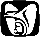 Instituto Mexicano del Seguro SocialInformación de los contratosa que se refiere el quinto párrafo del artículo 15-A de  del Seguro Social( PS-1 )Patrón o sujeto obligadoBeneficiario de los servicios o trabajos contratados( 1 )I. De las partes en el contratoI. De las partes en el contratoI. De las partes en el contratoI. De las partes en el contratoI. De las partes en el contratoI. De las partes en el contratoI. De las partes en el contratoI. De las partes en el contratoI. De las partes en el contratoI. De las partes en el contratoI. De las partes en el contratoI. De las partes en el contratoI. De las partes en el contratoI. De las partes en el contratoI. De las partes en el contratoI. De las partes en el contratoI. De las partes en el contratoI. De las partes en el contratoI. De las partes en el contratoI. De las partes en el contratoI. De las partes en el contratoI. De las partes en el contratoI. De las partes en el contratoI. De las partes en el contratoI. De las partes en el contratoI. De las partes en el contratoI. De las partes en el contratoI. De las partes en el contratoI. De las partes en el contratoI. De las partes en el contratoI. De las partes en el contratoI. De las partes en el contratoI. De las partes en el contratoI. De las partes en el contratoI. De las partes en el contratoI. De las partes en el contratoI. De las partes en el contratoI. De las partes en el contratoI. De las partes en el contratoI. De las partes en el contratoI. De las partes en el contratoI. De las partes en el contratoI. De las partes en el contratoI. De las partes en el contratoI. De las partes en el contratoI. De las partes en el contratoI. De las partes en el contratoI. De las partes en el contratoI. De las partes en el contratoI. De las partes en el contratoI. De las partes en el contratoI. De las partes en el contratoI. De las partes en el contratoI. De las partes en el contratoI. De las partes en el contratoA. Del patrón o sujeto obligadoA. Del patrón o sujeto obligadoA. Del patrón o sujeto obligadoA. Del patrón o sujeto obligadoA. Del patrón o sujeto obligadoA. Del patrón o sujeto obligadoA. Del patrón o sujeto obligadoA. Del patrón o sujeto obligadoA. Del patrón o sujeto obligadoA. Del patrón o sujeto obligadoA. Del patrón o sujeto obligadoA. Del patrón o sujeto obligadoA. Del patrón o sujeto obligadoA. Del patrón o sujeto obligadoA. Del patrón o sujeto obligadoA. Del patrón o sujeto obligadoA. Del patrón o sujeto obligadoA. Del patrón o sujeto obligadoA. Del patrón o sujeto obligadoA. Del patrón o sujeto obligadoA. Del patrón o sujeto obligadoA. Del patrón o sujeto obligadoA. Del patrón o sujeto obligadoA. Del patrón o sujeto obligadoA. Del patrón o sujeto obligadoA. Del patrón o sujeto obligadoA. Del patrón o sujeto obligadoA. Del patrón o sujeto obligadoA. Del patrón o sujeto obligadoA. Del patrón o sujeto obligadoA. Del patrón o sujeto obligadoA. Del patrón o sujeto obligadoA. Del patrón o sujeto obligadoA. Del patrón o sujeto obligadoA. Del patrón o sujeto obligadoA. Del patrón o sujeto obligadoA. Del patrón o sujeto obligadoA. Del patrón o sujeto obligadoA. Del patrón o sujeto obligadoA. Del patrón o sujeto obligadoA. Del patrón o sujeto obligadoA. Del patrón o sujeto obligadoA. Del patrón o sujeto obligadoA. Del patrón o sujeto obligadoA. Del patrón o sujeto obligadoA. Del patrón o sujeto obligadoA. Del patrón o sujeto obligadoA. Del patrón o sujeto obligadoA. Del patrón o sujeto obligadoA. Del patrón o sujeto obligadoA. Del patrón o sujeto obligadoA. Del patrón o sujeto obligadoA. Del patrón o sujeto obligadoA. Del patrón o sujeto obligadoA. Del patrón o sujeto obligadoA.1 Nombre, denominación o razón social( 2 )A.1 Nombre, denominación o razón social( 2 )A.1 Nombre, denominación o razón social( 2 )A.1 Nombre, denominación o razón social( 2 )A.1 Nombre, denominación o razón social( 2 )A.1 Nombre, denominación o razón social( 2 )A.1 Nombre, denominación o razón social( 2 )A.1 Nombre, denominación o razón social( 2 )A.1 Nombre, denominación o razón social( 2 )A.1 Nombre, denominación o razón social( 2 )A.1 Nombre, denominación o razón social( 2 )A.1 Nombre, denominación o razón social( 2 )A.1 Nombre, denominación o razón social( 2 )A.1 Nombre, denominación o razón social( 2 )A.1 Nombre, denominación o razón social( 2 )A.1 Nombre, denominación o razón social( 2 )A.1 Nombre, denominación o razón social( 2 )A.1 Nombre, denominación o razón social( 2 )A.1 Nombre, denominación o razón social( 2 )A.1 Nombre, denominación o razón social( 2 )A.1 Nombre, denominación o razón social( 2 )A.1 Nombre, denominación o razón social( 2 )A.1 Nombre, denominación o razón social( 2 )A.1 Nombre, denominación o razón social( 2 )A.1 Nombre, denominación o razón social( 2 )A.2 Clase de persona moral( 3 )A.2 Clase de persona moral( 3 )A.2 Clase de persona moral( 3 )A.2 Clase de persona moral( 3 )A.2 Clase de persona moral( 3 )A.2 Clase de persona moral( 3 )A.2 Clase de persona moral( 3 )A.2 Clase de persona moral( 3 )A.2 Clase de persona moral( 3 )A.2 Clase de persona moral( 3 )A.2 Clase de persona moral( 3 )A.2 Clase de persona moral( 3 )A.2 Clase de persona moral( 3 )A.2 Clase de persona moral( 3 )A.2 Clase de persona moral( 3 )A.2 Clase de persona moral( 3 )A.2 Clase de persona moral( 3 )A.2 Clase de persona moral( 3 )A.2 Clase de persona moral( 3 )A.2 Clase de persona moral( 3 )A.2 Clase de persona moral( 3 )A.2 Clase de persona moral( 3 )A.2 Clase de persona moral( 3 )A.2 Clase de persona moral( 3 )A.2 Clase de persona moral( 3 )A.2 Clase de persona moral( 3 )A.2 Clase de persona moral( 3 )A.2 Clase de persona moral( 3 )A.2 Clase de persona moral( 3 )A.2 Clase de persona moral( 3 )A.3 Objeto social:( 4 )A.3 Objeto social:( 4 )A.3 Objeto social:( 4 )A.3 Objeto social:( 4 )A.3 Objeto social:( 4 )A.3 Objeto social:( 4 )A.3 Objeto social:( 4 )A.3 Objeto social:( 4 )A.3 Objeto social:( 4 )A.3 Objeto social:( 4 )A.3 Objeto social:( 4 )A.3 Objeto social:( 4 )A.3 Objeto social:( 4 )A.3 Objeto social:( 4 )A.3 Objeto social:( 4 )A.3 Objeto social:( 4 )A.3 Objeto social:( 4 )A.3 Objeto social:( 4 )A.3 Objeto social:( 4 )A.3 Objeto social:( 4 )A.3 Objeto social:( 4 )A.3 Objeto social:( 4 )A.3 Objeto social:( 4 )A.3 Objeto social:( 4 )A.3 Objeto social:( 4 )A.3 Objeto social:( 4 )A.3 Objeto social:( 4 )A.3 Objeto social:( 4 )A.3 Objeto social:( 4 )A.3 Objeto social:( 4 )A.3 Objeto social:( 4 )A.3 Objeto social:( 4 )A.3 Objeto social:( 4 )A.3 Objeto social:( 4 )A.3 Objeto social:( 4 )A.3 Objeto social:( 4 )A.3 Objeto social:( 4 )A.3 Objeto social:( 4 )A.3 Objeto social:( 4 )A.3 Objeto social:( 4 )A.3 Objeto social:( 4 )A.3 Objeto social:( 4 )A.3 Objeto social:( 4 )A.3 Objeto social:( 4 )A.3 Objeto social:( 4 )A.3 Objeto social:( 4 )A.3 Objeto social:( 4 )A.3 Objeto social:( 4 )A.3 Objeto social:( 4 )A.3 Objeto social:( 4 )A.3 Objeto social:( 4 )A.3 Objeto social:( 4 )A.3 Objeto social:( 4 )A.3 Objeto social:( 4 )A.3 Objeto social:( 4 )A.4 Registro Federal de Contribuyentes ( 5 )A.4 Registro Federal de Contribuyentes ( 5 )A.4 Registro Federal de Contribuyentes ( 5 )A.4 Registro Federal de Contribuyentes ( 5 )A.4 Registro Federal de Contribuyentes ( 5 )A.4 Registro Federal de Contribuyentes ( 5 )A.4 Registro Federal de Contribuyentes ( 5 )A.4 Registro Federal de Contribuyentes ( 5 )A.4 Registro Federal de Contribuyentes ( 5 )A.4 Registro Federal de Contribuyentes ( 5 )A.4 Registro Federal de Contribuyentes ( 5 )A.4 Registro Federal de Contribuyentes ( 5 )A.4 Registro Federal de Contribuyentes ( 5 )A.4 Registro Federal de Contribuyentes ( 5 )A.4 Registro Federal de Contribuyentes ( 5 )A.4 Registro Federal de Contribuyentes ( 5 )A.4 Registro Federal de Contribuyentes ( 5 )A.4 Registro Federal de Contribuyentes ( 5 )A.4 Registro Federal de Contribuyentes ( 5 )A.4 Registro Federal de Contribuyentes ( 5 )A.4 Registro Federal de Contribuyentes ( 5 )A.4 Registro Federal de Contribuyentes ( 5 )A.4 Registro Federal de Contribuyentes ( 5 )A.4 Registro Federal de Contribuyentes ( 5 )A.4 Registro Federal de Contribuyentes ( 5 )A.5 Registro patronal           ( 6 )A.5 Registro patronal           ( 6 )A.5 Registro patronal           ( 6 )A.5 Registro patronal           ( 6 )A.5 Registro patronal           ( 6 )A.5 Registro patronal           ( 6 )A.5 Registro patronal           ( 6 )A.5 Registro patronal           ( 6 )A.5 Registro patronal           ( 6 )A.5 Registro patronal           ( 6 )A.5 Registro patronal           ( 6 )A.5 Registro patronal           ( 6 )A.5 Registro patronal           ( 6 )A.5 Registro patronal           ( 6 )A.5 Registro patronal           ( 6 )A.5 Registro patronal           ( 6 )A.5 Registro patronal           ( 6 )A.5 Registro patronal           ( 6 )A.5 Registro patronal           ( 6 )A.5 Registro patronal           ( 6 )A.5 Registro patronal           ( 6 )A.5 Registro patronal           ( 6 )A.5 Registro patronal           ( 6 )A.5 Registro patronal           ( 6 )A.5 Registro patronal           ( 6 )A.5 Registro patronal           ( 6 )A.5 Registro patronal           ( 6 )A.5 Registro patronal           ( 6 )A.5 Registro patronal           ( 6 )A.5 Registro patronal           ( 6 )A.6 Domicilio fiscal ( 7 )A.6 Domicilio fiscal ( 7 )A.6 Domicilio fiscal ( 7 )A.6 Domicilio fiscal ( 7 )A.6 Domicilio fiscal ( 7 )A.6 Domicilio fiscal ( 7 )A.6 Domicilio fiscal ( 7 )A.6 Domicilio fiscal ( 7 )A.6 Domicilio fiscal ( 7 )A.6 Domicilio fiscal ( 7 )A.6 Domicilio fiscal ( 7 )A.6 Domicilio fiscal ( 7 )A.6 Domicilio fiscal ( 7 )A.6 Domicilio fiscal ( 7 )A.6 Domicilio fiscal ( 7 )A.6 Domicilio fiscal ( 7 )A.6 Domicilio fiscal ( 7 )A.6 Domicilio fiscal ( 7 )A.6 Domicilio fiscal ( 7 )A.6 Domicilio fiscal ( 7 )A.6 Domicilio fiscal ( 7 )A.6 Domicilio fiscal ( 7 )A.6 Domicilio fiscal ( 7 )A.6 Domicilio fiscal ( 7 )A.6 Domicilio fiscal ( 7 )A.6 Domicilio fiscal ( 7 )A.6 Domicilio fiscal ( 7 )A.6 Domicilio fiscal ( 7 )A.6 Domicilio fiscal ( 7 )A.6 Domicilio fiscal ( 7 )A.6 Domicilio fiscal ( 7 )A.6 Domicilio fiscal ( 7 )A.6 Domicilio fiscal ( 7 )A.6 Domicilio fiscal ( 7 )A.6 Domicilio fiscal ( 7 )A.6 Domicilio fiscal ( 7 )A.6 Domicilio fiscal ( 7 )A.6 Domicilio fiscal ( 7 )A.6 Domicilio fiscal ( 7 )A.6 Domicilio fiscal ( 7 )A.6 Domicilio fiscal ( 7 )A.6 Domicilio fiscal ( 7 )A.6 Domicilio fiscal ( 7 )A.6 Domicilio fiscal ( 7 )A.6 Domicilio fiscal ( 7 )A.6 Domicilio fiscal ( 7 )A.6 Domicilio fiscal ( 7 )A.6 Domicilio fiscal ( 7 )A.6 Domicilio fiscal ( 7 )A.6 Domicilio fiscal ( 7 )A.6 Domicilio fiscal ( 7 )A.6 Domicilio fiscal ( 7 )A.6 Domicilio fiscal ( 7 )A.6 Domicilio fiscal ( 7 )A.6 Domicilio fiscal ( 7 )Calle: Calle: Calle: Calle: Calle: Calle: Calle: Calle: Calle: Calle: Calle: Calle: Calle: Calle: Calle: Calle: Calle: Número y/o letra exterior:Número y/o letra exterior:Número y/o letra exterior:Número y/o letra exterior:Número y/o letra exterior:Número y/o letra exterior:Número y/o letra exterior:Número y/o letra exterior:Número y/o letra exterior:Número y/o letra exterior:Número y/o letra exterior:Número y/o letra exterior:Número y/o letra exterior:Número y/o letra exterior:Número y/o letra exterior:Número y/o letra exterior:Número y/o letra exterior:Número y/o letra interior:Número y/o letra interior:Número y/o letra interior:Número y/o letra interior:Número y/o letra interior:Número y/o letra interior:Número y/o letra interior:Número y/o letra interior:Número y/o letra interior:Número y/o letra interior:Número y/o letra interior:Número y/o letra interior:Número y/o letra interior:Número y/o letra interior:Número y/o letra interior:Número y/o letra interior:Número y/o letra interior:Número y/o letra interior:Número y/o letra interior:Número y/o letra interior:Número y/o letra interior:Entre la calle de:Entre la calle de:Entre la calle de:Entre la calle de:Entre la calle de:Entre la calle de:Entre la calle de:Entre la calle de:Entre la calle de:Entre la calle de:Entre la calle de:Entre la calle de:Entre la calle de:Entre la calle de:Entre la calle de:Entre la calle de:Entre la calle de:y la calle de:y la calle de:y la calle de:y la calle de:y la calle de:y la calle de:y la calle de:y la calle de:y la calle de:y la calle de:y la calle de:y la calle de:y la calle de:y la calle de:y la calle de:y la calle de:y la calle de:y la calle de:y la calle de:y la calle de:y la calle de:y la calle de:y la calle de:y la calle de:y la calle de:y la calle de:y la calle de:y la calle de:y la calle de:y la calle de:y la calle de:y la calle de:y la calle de:y la calle de:y la calle de:y la calle de:y la calle de:y la calle de:Colonia:Colonia:Colonia:Colonia:Colonia:Colonia:Colonia:Colonia:Colonia:Colonia:Colonia:Colonia:Colonia:Colonia:Colonia:Colonia:Colonia:Localidad:Localidad:Localidad:Localidad:Localidad:Localidad:Localidad:Localidad:Localidad:Localidad:Localidad:Localidad:Localidad:Localidad:Localidad:Localidad:Localidad:Localidad:Localidad:Localidad:Localidad:Localidad:Localidad:Localidad:Localidad:Localidad:Localidad:Localidad:Localidad:Localidad:Localidad:Localidad:Localidad:Localidad:Localidad:Localidad:Localidad:Localidad:Municipio o delegación: Municipio o delegación: Municipio o delegación: Municipio o delegación: Municipio o delegación: Municipio o delegación: Municipio o delegación: Municipio o delegación: Municipio o delegación: Municipio o delegación: Municipio o delegación: Municipio o delegación: Municipio o delegación: Municipio o delegación: Municipio o delegación: Municipio o delegación: Municipio o delegación: Entidad federativa:Entidad federativa:Entidad federativa:Entidad federativa:Entidad federativa:Entidad federativa:Entidad federativa:Entidad federativa:Entidad federativa:Entidad federativa:Entidad federativa:Entidad federativa:Entidad federativa:Entidad federativa:Entidad federativa:Entidad federativa:Entidad federativa:Entidad federativa:Entidad federativa:Entidad federativa:Entidad federativa:Entidad federativa:Entidad federativa:Entidad federativa:Entidad federativa:Entidad federativa:Código Postal:Código Postal:Código Postal:Código Postal:Código Postal:Código Postal:Código Postal:Código Postal:Código Postal:Código Postal:Código Postal:Código Postal:A.7 Domicilio social ( 8 )A.7 Domicilio social ( 8 )A.7 Domicilio social ( 8 )A.7 Domicilio social ( 8 )A.7 Domicilio social ( 8 )A.7 Domicilio social ( 8 )A.7 Domicilio social ( 8 )A.7 Domicilio social ( 8 )A.7 Domicilio social ( 8 )A.7 Domicilio social ( 8 )A.7 Domicilio social ( 8 )A.7 Domicilio social ( 8 )A.7 Domicilio social ( 8 )A.7 Domicilio social ( 8 )A.7 Domicilio social ( 8 )A.7 Domicilio social ( 8 )A.7 Domicilio social ( 8 )A.7 Domicilio social ( 8 )A.7 Domicilio social ( 8 )A.7 Domicilio social ( 8 )A.7 Domicilio social ( 8 )A.7 Domicilio social ( 8 )A.7 Domicilio social ( 8 )A.7 Domicilio social ( 8 )A.7 Domicilio social ( 8 )A.7 Domicilio social ( 8 )A.7 Domicilio social ( 8 )A.7 Domicilio social ( 8 )A.7 Domicilio social ( 8 )A.7 Domicilio social ( 8 )A.7 Domicilio social ( 8 )A.7 Domicilio social ( 8 )A.7 Domicilio social ( 8 )A.7 Domicilio social ( 8 )A.7 Domicilio social ( 8 )A.7 Domicilio social ( 8 )A.7 Domicilio social ( 8 )A.7 Domicilio social ( 8 )A.7 Domicilio social ( 8 )A.7 Domicilio social ( 8 )A.7 Domicilio social ( 8 )A.7 Domicilio social ( 8 )A.7 Domicilio social ( 8 )A.7 Domicilio social ( 8 )A.7 Domicilio social ( 8 )A.7 Domicilio social ( 8 )A.7 Domicilio social ( 8 )A.7 Domicilio social ( 8 )A.7 Domicilio social ( 8 )A.7 Domicilio social ( 8 )A.7 Domicilio social ( 8 )A.7 Domicilio social ( 8 )A.7 Domicilio social ( 8 )A.7 Domicilio social ( 8 )A.7 Domicilio social ( 8 )Calle: Calle: Calle: Calle: Calle: Calle: Calle: Calle: Calle: Calle: Calle: Calle: Calle: Calle: Calle: Calle: Calle: Número y/o letra exterior:Número y/o letra exterior:Número y/o letra exterior:Número y/o letra exterior:Número y/o letra exterior:Número y/o letra exterior:Número y/o letra exterior:Número y/o letra exterior:Número y/o letra exterior:Número y/o letra exterior:Número y/o letra exterior:Número y/o letra exterior:Número y/o letra exterior:Número y/o letra exterior:Número y/o letra exterior:Número y/o letra exterior:Número y/o letra exterior:Número y/o letra interior:Número y/o letra interior:Número y/o letra interior:Número y/o letra interior:Número y/o letra interior:Número y/o letra interior:Número y/o letra interior:Número y/o letra interior:Número y/o letra interior:Número y/o letra interior:Número y/o letra interior:Número y/o letra interior:Número y/o letra interior:Número y/o letra interior:Número y/o letra interior:Número y/o letra interior:Número y/o letra interior:Número y/o letra interior:Número y/o letra interior:Número y/o letra interior:Número y/o letra interior:Entre la calle de:Entre la calle de:Entre la calle de:Entre la calle de:Entre la calle de:Entre la calle de:Entre la calle de:Entre la calle de:Entre la calle de:Entre la calle de:Entre la calle de:Entre la calle de:Entre la calle de:Entre la calle de:Entre la calle de:Entre la calle de:Entre la calle de:y la calle de:y la calle de:y la calle de:y la calle de:y la calle de:y la calle de:y la calle de:y la calle de:y la calle de:y la calle de:y la calle de:y la calle de:y la calle de:y la calle de:y la calle de:y la calle de:y la calle de:y la calle de:y la calle de:y la calle de:y la calle de:y la calle de:y la calle de:y la calle de:y la calle de:y la calle de:y la calle de:y la calle de:y la calle de:y la calle de:y la calle de:y la calle de:y la calle de:y la calle de:y la calle de:y la calle de:y la calle de:y la calle de:Colonia:Colonia:Colonia:Colonia:Colonia:Colonia:Colonia:Colonia:Colonia:Colonia:Colonia:Colonia:Colonia:Colonia:Colonia:Colonia:Colonia:Localidad:Localidad:Localidad:Localidad:Localidad:Localidad:Localidad:Localidad:Localidad:Localidad:Localidad:Localidad:Localidad:Localidad:Localidad:Localidad:Localidad:Localidad:Localidad:Localidad:Localidad:Localidad:Localidad:Localidad:Localidad:Localidad:Localidad:Localidad:Localidad:Localidad:Localidad:Localidad:Localidad:Localidad:Localidad:Localidad:Localidad:Localidad:Municipio o delegación: Municipio o delegación: Municipio o delegación: Municipio o delegación: Municipio o delegación: Municipio o delegación: Municipio o delegación: Municipio o delegación: Municipio o delegación: Municipio o delegación: Municipio o delegación: Municipio o delegación: Municipio o delegación: Municipio o delegación: Municipio o delegación: Municipio o delegación: Municipio o delegación: Entidad federativa:Entidad federativa:Entidad federativa:Entidad federativa:Entidad federativa:Entidad federativa:Entidad federativa:Entidad federativa:Entidad federativa:Entidad federativa:Entidad federativa:Entidad federativa:Entidad federativa:Entidad federativa:Entidad federativa:Entidad federativa:Entidad federativa:Entidad federativa:Entidad federativa:Entidad federativa:Entidad federativa:Entidad federativa:Entidad federativa:Entidad federativa:Entidad federativa:Entidad federativa:Código Postal:Código Postal:Código Postal:Código Postal:Código Postal:Código Postal:Código Postal:Código Postal:Código Postal:Código Postal:Código Postal:Código Postal:A.8 Domicilio convencional para efectos del contrato ( 9 )A.8 Domicilio convencional para efectos del contrato ( 9 )A.8 Domicilio convencional para efectos del contrato ( 9 )A.8 Domicilio convencional para efectos del contrato ( 9 )A.8 Domicilio convencional para efectos del contrato ( 9 )A.8 Domicilio convencional para efectos del contrato ( 9 )A.8 Domicilio convencional para efectos del contrato ( 9 )A.8 Domicilio convencional para efectos del contrato ( 9 )A.8 Domicilio convencional para efectos del contrato ( 9 )A.8 Domicilio convencional para efectos del contrato ( 9 )A.8 Domicilio convencional para efectos del contrato ( 9 )A.8 Domicilio convencional para efectos del contrato ( 9 )A.8 Domicilio convencional para efectos del contrato ( 9 )A.8 Domicilio convencional para efectos del contrato ( 9 )A.8 Domicilio convencional para efectos del contrato ( 9 )A.8 Domicilio convencional para efectos del contrato ( 9 )A.8 Domicilio convencional para efectos del contrato ( 9 )A.8 Domicilio convencional para efectos del contrato ( 9 )A.8 Domicilio convencional para efectos del contrato ( 9 )A.8 Domicilio convencional para efectos del contrato ( 9 )A.8 Domicilio convencional para efectos del contrato ( 9 )A.8 Domicilio convencional para efectos del contrato ( 9 )A.8 Domicilio convencional para efectos del contrato ( 9 )A.8 Domicilio convencional para efectos del contrato ( 9 )A.8 Domicilio convencional para efectos del contrato ( 9 )A.8 Domicilio convencional para efectos del contrato ( 9 )A.8 Domicilio convencional para efectos del contrato ( 9 )A.8 Domicilio convencional para efectos del contrato ( 9 )A.8 Domicilio convencional para efectos del contrato ( 9 )A.8 Domicilio convencional para efectos del contrato ( 9 )A.8 Domicilio convencional para efectos del contrato ( 9 )A.8 Domicilio convencional para efectos del contrato ( 9 )A.8 Domicilio convencional para efectos del contrato ( 9 )A.8 Domicilio convencional para efectos del contrato ( 9 )A.8 Domicilio convencional para efectos del contrato ( 9 )A.8 Domicilio convencional para efectos del contrato ( 9 )A.8 Domicilio convencional para efectos del contrato ( 9 )A.8 Domicilio convencional para efectos del contrato ( 9 )A.8 Domicilio convencional para efectos del contrato ( 9 )A.8 Domicilio convencional para efectos del contrato ( 9 )A.8 Domicilio convencional para efectos del contrato ( 9 )A.8 Domicilio convencional para efectos del contrato ( 9 )A.8 Domicilio convencional para efectos del contrato ( 9 )A.8 Domicilio convencional para efectos del contrato ( 9 )A.8 Domicilio convencional para efectos del contrato ( 9 )A.8 Domicilio convencional para efectos del contrato ( 9 )A.8 Domicilio convencional para efectos del contrato ( 9 )A.8 Domicilio convencional para efectos del contrato ( 9 )A.8 Domicilio convencional para efectos del contrato ( 9 )A.8 Domicilio convencional para efectos del contrato ( 9 )A.8 Domicilio convencional para efectos del contrato ( 9 )A.8 Domicilio convencional para efectos del contrato ( 9 )A.8 Domicilio convencional para efectos del contrato ( 9 )A.8 Domicilio convencional para efectos del contrato ( 9 )A.8 Domicilio convencional para efectos del contrato ( 9 )Calle: Calle: Calle: Calle: Calle: Calle: Calle: Calle: Calle: Calle: Calle: Calle: Calle: Calle: Calle: Calle: Calle: Número y/o letra exterior:Número y/o letra exterior:Número y/o letra exterior:Número y/o letra exterior:Número y/o letra exterior:Número y/o letra exterior:Número y/o letra exterior:Número y/o letra exterior:Número y/o letra exterior:Número y/o letra exterior:Número y/o letra exterior:Número y/o letra exterior:Número y/o letra exterior:Número y/o letra exterior:Número y/o letra exterior:Número y/o letra exterior:Número y/o letra exterior:Número y/o letra interior:Número y/o letra interior:Número y/o letra interior:Número y/o letra interior:Número y/o letra interior:Número y/o letra interior:Número y/o letra interior:Número y/o letra interior:Número y/o letra interior:Número y/o letra interior:Número y/o letra interior:Número y/o letra interior:Número y/o letra interior:Número y/o letra interior:Número y/o letra interior:Número y/o letra interior:Número y/o letra interior:Número y/o letra interior:Número y/o letra interior:Número y/o letra interior:Número y/o letra interior:Entre la calle de:Entre la calle de:Entre la calle de:Entre la calle de:Entre la calle de:Entre la calle de:Entre la calle de:Entre la calle de:Entre la calle de:Entre la calle de:Entre la calle de:Entre la calle de:Entre la calle de:Entre la calle de:Entre la calle de:Entre la calle de:Entre la calle de:y la calle de:y la calle de:y la calle de:y la calle de:y la calle de:y la calle de:y la calle de:y la calle de:y la calle de:y la calle de:y la calle de:y la calle de:y la calle de:y la calle de:y la calle de:y la calle de:y la calle de:y la calle de:y la calle de:y la calle de:y la calle de:y la calle de:y la calle de:y la calle de:y la calle de:y la calle de:y la calle de:y la calle de:y la calle de:y la calle de:y la calle de:y la calle de:y la calle de:y la calle de:y la calle de:y la calle de:y la calle de:y la calle de:Colonia:Colonia:Colonia:Colonia:Colonia:Colonia:Colonia:Colonia:Colonia:Colonia:Colonia:Colonia:Colonia:Colonia:Colonia:Colonia:Colonia:Localidad:Localidad:Localidad:Localidad:Localidad:Localidad:Localidad:Localidad:Localidad:Localidad:Localidad:Localidad:Localidad:Localidad:Localidad:Localidad:Localidad:Localidad:Localidad:Localidad:Localidad:Localidad:Localidad:Localidad:Localidad:Localidad:Localidad:Localidad:Localidad:Localidad:Localidad:Localidad:Localidad:Localidad:Localidad:Localidad:Localidad:Localidad:Municipio o delegación: Municipio o delegación: Municipio o delegación: Municipio o delegación: Municipio o delegación: Municipio o delegación: Municipio o delegación: Municipio o delegación: Municipio o delegación: Municipio o delegación: Municipio o delegación: Municipio o delegación: Municipio o delegación: Municipio o delegación: Municipio o delegación: Municipio o delegación: Municipio o delegación: Entidad federativa:Entidad federativa:Entidad federativa:Entidad federativa:Entidad federativa:Entidad federativa:Entidad federativa:Entidad federativa:Entidad federativa:Entidad federativa:Entidad federativa:Entidad federativa:Entidad federativa:Entidad federativa:Entidad federativa:Entidad federativa:Entidad federativa:Entidad federativa:Entidad federativa:Entidad federativa:Entidad federativa:Entidad federativa:Entidad federativa:Entidad federativa:Entidad federativa:Entidad federativa:Código Postal:Código Postal:Código Postal:Código Postal:Código Postal:Código Postal:Código Postal:Código Postal:Código Postal:Código Postal:Código Postal:Código Postal:A.9 Datos del acta constitutivaA.9 Datos del acta constitutivaA.9 Datos del acta constitutivaA.9 Datos del acta constitutivaA.9 Datos del acta constitutivaA.9 Datos del acta constitutivaA.9 Datos del acta constitutivaA.9 Datos del acta constitutivaA.9 Datos del acta constitutivaA.9 Datos del acta constitutivaA.9 Datos del acta constitutivaA.9 Datos del acta constitutivaA.9 Datos del acta constitutivaA.9 Datos del acta constitutivaA.9 Datos del acta constitutivaA.9 Datos del acta constitutivaA.9 Datos del acta constitutivaA.9 Datos del acta constitutivaA.9 Datos del acta constitutivaA.9 Datos del acta constitutivaA.9 Datos del acta constitutivaA.9 Datos del acta constitutivaA.9 Datos del acta constitutivaA.9 Datos del acta constitutivaA.9 Datos del acta constitutivaA.9 Datos del acta constitutivaA.9 Datos del acta constitutivaA.9 Datos del acta constitutivaA.9 Datos del acta constitutivaA.9 Datos del acta constitutivaA.9 Datos del acta constitutivaA.9 Datos del acta constitutivaA.9 Datos del acta constitutivaA.9 Datos del acta constitutivaA.9 Datos del acta constitutivaA.9 Datos del acta constitutivaA.9 Datos del acta constitutivaA.9 Datos del acta constitutivaA.9 Datos del acta constitutivaA.9 Datos del acta constitutivaA.9 Datos del acta constitutivaA.9 Datos del acta constitutivaA.9 Datos del acta constitutivaA.9 Datos del acta constitutivaA.9 Datos del acta constitutivaA.9 Datos del acta constitutivaA.9 Datos del acta constitutivaA.9 Datos del acta constitutivaA.9 Datos del acta constitutivaA.9 Datos del acta constitutivaA.9 Datos del acta constitutivaA.9 Datos del acta constitutivaA.9 Datos del acta constitutivaA.9 Datos del acta constitutivaA.9 Datos del acta constitutivaNúmero de la escritura pública( 10 )Número de la escritura pública( 10 )Número de la escritura pública( 10 )Número de la escritura pública( 10 )Número de la escritura pública( 10 )Número de la escritura pública( 10 )Número de la escritura pública( 10 )Número de la escritura pública( 10 )Número de la escritura pública( 10 )Número de la escritura pública( 10 )Número de la escritura pública( 10 )Número de la escritura pública( 10 )Número de la escritura pública( 10 )Número de la escritura pública( 10 )Número de la escritura pública( 10 )Número de la escritura pública( 10 )Número de la escritura pública( 10 )Fecha                             ( 11 )Fecha                             ( 11 )Fecha                             ( 11 )Fecha                             ( 11 )Fecha                             ( 11 )Fecha                             ( 11 )Fecha                             ( 11 )Fecha                             ( 11 )Fecha                             ( 11 )Fecha                             ( 11 )Fecha                             ( 11 )Fecha                             ( 11 )Fecha                             ( 11 )Fecha                             ( 11 )Fecha                             ( 11 )Fecha                             ( 11 )Fecha                             ( 11 )Fecha                             ( 11 )Fecha                             ( 11 )Fecha                             ( 11 )Fecha                             ( 11 )Fecha                             ( 11 )Fecha                             ( 11 )Fecha                             ( 11 )Fecha                             ( 11 )Fecha                             ( 11 )Fecha                             ( 11 )Fecha                             ( 11 )Fecha                             ( 11 )Fecha                             ( 11 )Fecha                             ( 11 )Fecha                             ( 11 )Fecha                             ( 11 )Fecha                             ( 11 )Fecha                             ( 11 )Fecha                             ( 11 )Fecha                             ( 11 )Fecha                             ( 11 )DíaDíaDíaDíaDíaDíaDíaMesMesMesMesMesMesAñoAñoAñoAñoAñoAñoAñoAñoAñoAñoAñoAñoAñoAñoAñoA.10 Nombre del representante legal del patrón o sujeto obligado:( 12 )A.10 Nombre del representante legal del patrón o sujeto obligado:( 12 )A.10 Nombre del representante legal del patrón o sujeto obligado:( 12 )A.10 Nombre del representante legal del patrón o sujeto obligado:( 12 )A.10 Nombre del representante legal del patrón o sujeto obligado:( 12 )A.10 Nombre del representante legal del patrón o sujeto obligado:( 12 )A.10 Nombre del representante legal del patrón o sujeto obligado:( 12 )A.10 Nombre del representante legal del patrón o sujeto obligado:( 12 )A.10 Nombre del representante legal del patrón o sujeto obligado:( 12 )A.10 Nombre del representante legal del patrón o sujeto obligado:( 12 )A.10 Nombre del representante legal del patrón o sujeto obligado:( 12 )A.10 Nombre del representante legal del patrón o sujeto obligado:( 12 )A.10 Nombre del representante legal del patrón o sujeto obligado:( 12 )A.10 Nombre del representante legal del patrón o sujeto obligado:( 12 )A.10 Nombre del representante legal del patrón o sujeto obligado:( 12 )A.10 Nombre del representante legal del patrón o sujeto obligado:( 12 )A.10 Nombre del representante legal del patrón o sujeto obligado:( 12 )A.10 Nombre del representante legal del patrón o sujeto obligado:( 12 )A.10 Nombre del representante legal del patrón o sujeto obligado:( 12 )A.10 Nombre del representante legal del patrón o sujeto obligado:( 12 )A.10 Nombre del representante legal del patrón o sujeto obligado:( 12 )A.10 Nombre del representante legal del patrón o sujeto obligado:( 12 )A.10 Nombre del representante legal del patrón o sujeto obligado:( 12 )A.10 Nombre del representante legal del patrón o sujeto obligado:( 12 )A.10 Nombre del representante legal del patrón o sujeto obligado:( 12 )A.10 Nombre del representante legal del patrón o sujeto obligado:( 12 )A.10 Nombre del representante legal del patrón o sujeto obligado:( 12 )A.10 Nombre del representante legal del patrón o sujeto obligado:( 12 )A.10 Nombre del representante legal del patrón o sujeto obligado:( 12 )A.10 Nombre del representante legal del patrón o sujeto obligado:( 12 )A.10 Nombre del representante legal del patrón o sujeto obligado:( 12 )A.10 Nombre del representante legal del patrón o sujeto obligado:( 12 )A.10 Nombre del representante legal del patrón o sujeto obligado:( 12 )A.10 Nombre del representante legal del patrón o sujeto obligado:( 12 )A.10 Nombre del representante legal del patrón o sujeto obligado:( 12 )A.10 Nombre del representante legal del patrón o sujeto obligado:( 12 )A.10 Nombre del representante legal del patrón o sujeto obligado:( 12 )A.10 Nombre del representante legal del patrón o sujeto obligado:( 12 )A.10 Nombre del representante legal del patrón o sujeto obligado:( 12 )A.10 Nombre del representante legal del patrón o sujeto obligado:( 12 )A.10 Nombre del representante legal del patrón o sujeto obligado:( 12 )A.10 Nombre del representante legal del patrón o sujeto obligado:( 12 )A.10 Nombre del representante legal del patrón o sujeto obligado:( 12 )A.10 Nombre del representante legal del patrón o sujeto obligado:( 12 )A.10 Nombre del representante legal del patrón o sujeto obligado:( 12 )A.10 Nombre del representante legal del patrón o sujeto obligado:( 12 )A.10 Nombre del representante legal del patrón o sujeto obligado:( 12 )A.10 Nombre del representante legal del patrón o sujeto obligado:( 12 )A.10 Nombre del representante legal del patrón o sujeto obligado:( 12 )A.10 Nombre del representante legal del patrón o sujeto obligado:( 12 )A.10 Nombre del representante legal del patrón o sujeto obligado:( 12 )A.10 Nombre del representante legal del patrón o sujeto obligado:( 12 )A.10 Nombre del representante legal del patrón o sujeto obligado:( 12 )A.10 Nombre del representante legal del patrón o sujeto obligado:( 12 )A.10 Nombre del representante legal del patrón o sujeto obligado:( 12 )A.11 Datos del notario públicoA.11 Datos del notario públicoA.11 Datos del notario públicoA.11 Datos del notario públicoA.11 Datos del notario públicoA.11 Datos del notario públicoA.11 Datos del notario públicoA.11 Datos del notario públicoA.11 Datos del notario públicoA.11 Datos del notario públicoA.11 Datos del notario públicoA.11 Datos del notario públicoA.11 Datos del notario públicoA.11 Datos del notario públicoA.11 Datos del notario públicoA.11 Datos del notario públicoA.11 Datos del notario públicoA.11 Datos del notario públicoA.11 Datos del notario públicoA.11 Datos del notario públicoA.11 Datos del notario públicoA.11 Datos del notario públicoA.11 Datos del notario públicoA.11 Datos del notario públicoA.11 Datos del notario públicoA.11 Datos del notario públicoA.11 Datos del notario públicoA.11 Datos del notario públicoA.11 Datos del notario públicoA.11 Datos del notario públicoA.11 Datos del notario públicoA.11 Datos del notario públicoA.11 Datos del notario públicoA.11 Datos del notario públicoA.11 Datos del notario públicoA.11 Datos del notario públicoA.11 Datos del notario públicoA.11 Datos del notario públicoA.11 Datos del notario públicoA.11 Datos del notario públicoA.11 Datos del notario públicoA.11 Datos del notario públicoA.11 Datos del notario públicoA.11 Datos del notario públicoA.11 Datos del notario públicoA.11 Datos del notario públicoA.11 Datos del notario públicoA.11 Datos del notario públicoA.11 Datos del notario públicoA.11 Datos del notario públicoA.11 Datos del notario públicoA.11 Datos del notario públicoA.11 Datos del notario públicoA.11 Datos del notario públicoA.11 Datos del notario públicoNombre( 13 )Nombre( 13 )Nombre( 13 )Nombre( 13 )Nombre( 13 )Nombre( 13 )Nombre( 13 )Nombre( 13 )Nombre( 13 )Nombre( 13 )Nombre( 13 )Nombre( 13 )Nombre( 13 )Nombre( 13 )Nombre( 13 )Nombre( 13 )Nombre( 13 )NotaríaNotaríaNotaríaNotaríaNotaríaNotaríaNotaríaNotaríaNotaríaNotaríaNotaríaNotaríaNotaríaNotaríaNotaríaNotaríaNotaríaNotaríaNotaríaNotaríaNotaríaNotaríaNotaríaNotaríaNotaríaNotaríaNotaríaNotaríaNotaríaNotaríaNotaríaNotaríaNotaríaNotaríaNotaríaNotaríaNotaríaNotaríaNúmero( 14 )Número( 14 )Número( 14 )Número( 14 )Número( 14 )Número( 14 )Número( 14 )Número( 14 )Número( 14 )Número( 14 )Número( 14 )Número( 14 )Número( 14 )Número( 14 )Número( 14 )Número( 14 )Número( 14 )Ciudad( 15 )Ciudad( 15 )Ciudad( 15 )Ciudad( 15 )Ciudad( 15 )Ciudad( 15 )Ciudad( 15 )Ciudad( 15 )Ciudad( 15 )Ciudad( 15 )Ciudad( 15 )Ciudad( 15 )Ciudad( 15 )Ciudad( 15 )Ciudad( 15 )Ciudad( 15 )Ciudad( 15 )Ciudad( 15 )Ciudad( 15 )Ciudad( 15 )Ciudad( 15 )A.12 Registro Público de  y el ComercioA.12 Registro Público de  y el ComercioA.12 Registro Público de  y el ComercioA.12 Registro Público de  y el ComercioA.12 Registro Público de  y el ComercioA.12 Registro Público de  y el ComercioA.12 Registro Público de  y el ComercioA.12 Registro Público de  y el ComercioA.12 Registro Público de  y el ComercioA.12 Registro Público de  y el ComercioA.12 Registro Público de  y el ComercioA.12 Registro Público de  y el ComercioA.12 Registro Público de  y el ComercioA.12 Registro Público de  y el ComercioA.12 Registro Público de  y el ComercioA.12 Registro Público de  y el ComercioA.12 Registro Público de  y el ComercioA.12 Registro Público de  y el ComercioA.12 Registro Público de  y el ComercioA.12 Registro Público de  y el ComercioA.12 Registro Público de  y el ComercioA.12 Registro Público de  y el ComercioA.12 Registro Público de  y el ComercioA.12 Registro Público de  y el ComercioA.12 Registro Público de  y el ComercioA.12 Registro Público de  y el ComercioA.12 Registro Público de  y el ComercioA.12 Registro Público de  y el ComercioA.12 Registro Público de  y el ComercioA.12 Registro Público de  y el ComercioA.12 Registro Público de  y el ComercioA.12 Registro Público de  y el ComercioA.12 Registro Público de  y el ComercioA.12 Registro Público de  y el ComercioA.12 Registro Público de  y el ComercioA.12 Registro Público de  y el ComercioA.12 Registro Público de  y el ComercioA.12 Registro Público de  y el ComercioA.12 Registro Público de  y el ComercioA.12 Registro Público de  y el ComercioA.12 Registro Público de  y el ComercioA.12 Registro Público de  y el ComercioA.12 Registro Público de  y el ComercioA.12 Registro Público de  y el ComercioA.12 Registro Público de  y el ComercioA.12 Registro Público de  y el ComercioA.12 Registro Público de  y el ComercioA.12 Registro Público de  y el ComercioA.12 Registro Público de  y el ComercioA.12 Registro Público de  y el ComercioA.12 Registro Público de  y el ComercioA.12 Registro Público de  y el ComercioA.12 Registro Público de  y el ComercioA.12 Registro Público de  y el ComercioA.12 Registro Público de  y el ComercioSección, Sección, Sección, Sección, Sección, Sección, Sección, ( 16 )( 16 )( 16 )Fecha de inscripción                 ( 17 )Fecha de inscripción                 ( 17 )Fecha de inscripción                 ( 17 )Fecha de inscripción                 ( 17 )Fecha de inscripción                 ( 17 )Fecha de inscripción                 ( 17 )Fecha de inscripción                 ( 17 )Fecha de inscripción                 ( 17 )Fecha de inscripción                 ( 17 )Fecha de inscripción                 ( 17 )Fecha de inscripción                 ( 17 )Fecha de inscripción                 ( 17 )Fecha de inscripción                 ( 17 )Fecha de inscripción                 ( 17 )Fecha de inscripción                 ( 17 )Fecha de inscripción                 ( 17 )Fecha de inscripción                 ( 17 )Fecha de inscripción                 ( 17 )Fecha de inscripción                 ( 17 )Fecha de inscripción                 ( 17 )Fecha de inscripción                 ( 17 )Fecha de inscripción                 ( 17 )Fecha de inscripción                 ( 17 )Fecha de inscripción                 ( 17 )Fecha de inscripción                 ( 17 )Fecha de inscripción                 ( 17 )Fecha de inscripción                 ( 17 )Fecha de inscripción                 ( 17 )Fecha de inscripción                 ( 17 )Fecha de inscripción                 ( 17 )Fecha de inscripción                 ( 17 )Fecha de inscripción                 ( 17 )Fecha de inscripción                 ( 17 )Fecha de inscripción                 ( 17 )Fecha de inscripción                 ( 17 )Fecha de inscripción                 ( 17 )Fecha de inscripción                 ( 17 )Fecha de inscripción                 ( 17 )Fecha de inscripción                 ( 17 )Fecha de inscripción                 ( 17 )Fecha de inscripción                 ( 17 )Fecha de inscripción                 ( 17 )Fecha de inscripción                 ( 17 )Fecha de inscripción                 ( 17 )Fecha de inscripción                 ( 17 )Partida, Partida, Partida, Partida, Partida, Partida, Partida, ( 16 )( 16 )( 16 )Volumen y Volumen y Volumen y Volumen y Volumen y Volumen y Volumen y ( 16 )( 16 )( 16 )Foja oFoja oFoja oFoja oFoja oFoja oFoja o( 16 )( 16 )( 16 )DíaDíaDíaDíaDíaMesMesMesMesMesMesMesAñoAñoAñoAñoAñoAñoAñoAñoAñoAñoAñoAñoAñoAñoAñoAñoAñoAñoAñoFolio mercantilFolio mercantilFolio mercantilFolio mercantilFolio mercantilFolio mercantilFolio mercantilFolio mercantilFolio mercantilInstituto Mexicano del Seguro SocialInformación de los contratosa que se refiere el quinto párrafo del artículo 15-A de  del Seguro Social( PS-1 )B. Del beneficiario de los servicios o trabajos contratadosB. Del beneficiario de los servicios o trabajos contratadosB. Del beneficiario de los servicios o trabajos contratadosB. Del beneficiario de los servicios o trabajos contratadosB. Del beneficiario de los servicios o trabajos contratadosB. Del beneficiario de los servicios o trabajos contratadosB. Del beneficiario de los servicios o trabajos contratadosB. Del beneficiario de los servicios o trabajos contratadosB. Del beneficiario de los servicios o trabajos contratadosB. Del beneficiario de los servicios o trabajos contratadosB. Del beneficiario de los servicios o trabajos contratadosB. Del beneficiario de los servicios o trabajos contratadosB. Del beneficiario de los servicios o trabajos contratadosB. Del beneficiario de los servicios o trabajos contratadosB. Del beneficiario de los servicios o trabajos contratadosB. Del beneficiario de los servicios o trabajos contratadosB. Del beneficiario de los servicios o trabajos contratadosB. Del beneficiario de los servicios o trabajos contratadosB. Del beneficiario de los servicios o trabajos contratadosB. Del beneficiario de los servicios o trabajos contratadosB. Del beneficiario de los servicios o trabajos contratadosB. Del beneficiario de los servicios o trabajos contratadosB. Del beneficiario de los servicios o trabajos contratadosB. Del beneficiario de los servicios o trabajos contratadosB. Del beneficiario de los servicios o trabajos contratadosB. Del beneficiario de los servicios o trabajos contratadosB. Del beneficiario de los servicios o trabajos contratadosB. Del beneficiario de los servicios o trabajos contratadosB. Del beneficiario de los servicios o trabajos contratadosB. Del beneficiario de los servicios o trabajos contratadosB. Del beneficiario de los servicios o trabajos contratadosB. Del beneficiario de los servicios o trabajos contratadosB. Del beneficiario de los servicios o trabajos contratadosB. Del beneficiario de los servicios o trabajos contratadosB. Del beneficiario de los servicios o trabajos contratadosB. Del beneficiario de los servicios o trabajos contratadosB. Del beneficiario de los servicios o trabajos contratadosB. Del beneficiario de los servicios o trabajos contratadosB. Del beneficiario de los servicios o trabajos contratadosB. Del beneficiario de los servicios o trabajos contratadosB. Del beneficiario de los servicios o trabajos contratadosB. Del beneficiario de los servicios o trabajos contratadosB. Del beneficiario de los servicios o trabajos contratadosB. Del beneficiario de los servicios o trabajos contratadosB. Del beneficiario de los servicios o trabajos contratadosB. Del beneficiario de los servicios o trabajos contratadosB. Del beneficiario de los servicios o trabajos contratadosB. Del beneficiario de los servicios o trabajos contratadosB. Del beneficiario de los servicios o trabajos contratadosB. Del beneficiario de los servicios o trabajos contratadosB. Del beneficiario de los servicios o trabajos contratadosB. Del beneficiario de los servicios o trabajos contratadosB. Del beneficiario de los servicios o trabajos contratadosB. Del beneficiario de los servicios o trabajos contratadosB. Del beneficiario de los servicios o trabajos contratadosB. Del beneficiario de los servicios o trabajos contratadosB. Del beneficiario de los servicios o trabajos contratadosB. Del beneficiario de los servicios o trabajos contratadosB. Del beneficiario de los servicios o trabajos contratadosB. Del beneficiario de los servicios o trabajos contratadosB. Del beneficiario de los servicios o trabajos contratadosB. Del beneficiario de los servicios o trabajos contratadosB.1 Nombre, denominación o razón social( 18 )B.1 Nombre, denominación o razón social( 18 )B.1 Nombre, denominación o razón social( 18 )B.1 Nombre, denominación o razón social( 18 )B.1 Nombre, denominación o razón social( 18 )B.1 Nombre, denominación o razón social( 18 )B.1 Nombre, denominación o razón social( 18 )B.1 Nombre, denominación o razón social( 18 )B.1 Nombre, denominación o razón social( 18 )B.1 Nombre, denominación o razón social( 18 )B.1 Nombre, denominación o razón social( 18 )B.1 Nombre, denominación o razón social( 18 )B.1 Nombre, denominación o razón social( 18 )B.1 Nombre, denominación o razón social( 18 )B.1 Nombre, denominación o razón social( 18 )B.1 Nombre, denominación o razón social( 18 )B.1 Nombre, denominación o razón social( 18 )B.1 Nombre, denominación o razón social( 18 )B.1 Nombre, denominación o razón social( 18 )B.1 Nombre, denominación o razón social( 18 )B.1 Nombre, denominación o razón social( 18 )B.1 Nombre, denominación o razón social( 18 )B.1 Nombre, denominación o razón social( 18 )B.1 Nombre, denominación o razón social( 18 )B.1 Nombre, denominación o razón social( 18 )B.1 Nombre, denominación o razón social( 18 )B.1 Nombre, denominación o razón social( 18 )B.2 Clase de persona moral( 19 )B.2 Clase de persona moral( 19 )B.2 Clase de persona moral( 19 )B.2 Clase de persona moral( 19 )B.2 Clase de persona moral( 19 )B.2 Clase de persona moral( 19 )B.2 Clase de persona moral( 19 )B.2 Clase de persona moral( 19 )B.2 Clase de persona moral( 19 )B.2 Clase de persona moral( 19 )B.2 Clase de persona moral( 19 )B.2 Clase de persona moral( 19 )B.2 Clase de persona moral( 19 )B.2 Clase de persona moral( 19 )B.2 Clase de persona moral( 19 )B.2 Clase de persona moral( 19 )B.2 Clase de persona moral( 19 )B.2 Clase de persona moral( 19 )B.2 Clase de persona moral( 19 )B.2 Clase de persona moral( 19 )B.2 Clase de persona moral( 19 )B.2 Clase de persona moral( 19 )B.2 Clase de persona moral( 19 )B.2 Clase de persona moral( 19 )B.2 Clase de persona moral( 19 )B.2 Clase de persona moral( 19 )B.2 Clase de persona moral( 19 )B.2 Clase de persona moral( 19 )B.2 Clase de persona moral( 19 )B.2 Clase de persona moral( 19 )B.2 Clase de persona moral( 19 )B.2 Clase de persona moral( 19 )B.2 Clase de persona moral( 19 )B.2 Clase de persona moral( 19 )B.2 Clase de persona moral( 19 )B.3 Objeto social:( 20 )B.3 Objeto social:( 20 )B.3 Objeto social:( 20 )B.3 Objeto social:( 20 )B.3 Objeto social:( 20 )B.3 Objeto social:( 20 )B.3 Objeto social:( 20 )B.3 Objeto social:( 20 )B.3 Objeto social:( 20 )B.3 Objeto social:( 20 )B.3 Objeto social:( 20 )B.3 Objeto social:( 20 )B.3 Objeto social:( 20 )B.3 Objeto social:( 20 )B.3 Objeto social:( 20 )B.3 Objeto social:( 20 )B.3 Objeto social:( 20 )B.3 Objeto social:( 20 )B.3 Objeto social:( 20 )B.3 Objeto social:( 20 )B.3 Objeto social:( 20 )B.3 Objeto social:( 20 )B.3 Objeto social:( 20 )B.3 Objeto social:( 20 )B.3 Objeto social:( 20 )B.3 Objeto social:( 20 )B.3 Objeto social:( 20 )B.3 Objeto social:( 20 )B.3 Objeto social:( 20 )B.3 Objeto social:( 20 )B.3 Objeto social:( 20 )B.3 Objeto social:( 20 )B.3 Objeto social:( 20 )B.3 Objeto social:( 20 )B.3 Objeto social:( 20 )B.3 Objeto social:( 20 )B.3 Objeto social:( 20 )B.3 Objeto social:( 20 )B.3 Objeto social:( 20 )B.3 Objeto social:( 20 )B.3 Objeto social:( 20 )B.3 Objeto social:( 20 )B.3 Objeto social:( 20 )B.3 Objeto social:( 20 )B.3 Objeto social:( 20 )B.3 Objeto social:( 20 )B.3 Objeto social:( 20 )B.3 Objeto social:( 20 )B.3 Objeto social:( 20 )B.3 Objeto social:( 20 )B.3 Objeto social:( 20 )B.3 Objeto social:( 20 )B.3 Objeto social:( 20 )B.3 Objeto social:( 20 )B.3 Objeto social:( 20 )B.3 Objeto social:( 20 )B.3 Objeto social:( 20 )B.3 Objeto social:( 20 )B.3 Objeto social:( 20 )B.3 Objeto social:( 20 )B.3 Objeto social:( 20 )B.3 Objeto social:( 20 )B.4 Registro Federal de contribuyentes             ( 21 )B.4 Registro Federal de contribuyentes             ( 21 )B.4 Registro Federal de contribuyentes             ( 21 )B.4 Registro Federal de contribuyentes             ( 21 )B.4 Registro Federal de contribuyentes             ( 21 )B.4 Registro Federal de contribuyentes             ( 21 )B.4 Registro Federal de contribuyentes             ( 21 )B.4 Registro Federal de contribuyentes             ( 21 )B.4 Registro Federal de contribuyentes             ( 21 )B.4 Registro Federal de contribuyentes             ( 21 )B.4 Registro Federal de contribuyentes             ( 21 )B.4 Registro Federal de contribuyentes             ( 21 )B.4 Registro Federal de contribuyentes             ( 21 )B.4 Registro Federal de contribuyentes             ( 21 )B.4 Registro Federal de contribuyentes             ( 21 )B.4 Registro Federal de contribuyentes             ( 21 )B.4 Registro Federal de contribuyentes             ( 21 )B.4 Registro Federal de contribuyentes             ( 21 )B.4 Registro Federal de contribuyentes             ( 21 )B.4 Registro Federal de contribuyentes             ( 21 )B.4 Registro Federal de contribuyentes             ( 21 )B.4 Registro Federal de contribuyentes             ( 21 )B.4 Registro Federal de contribuyentes             ( 21 )B.4 Registro Federal de contribuyentes             ( 21 )B.4 Registro Federal de contribuyentes             ( 21 )B.4 Registro Federal de contribuyentes             ( 21 )B.4 Registro Federal de contribuyentes             ( 21 )B.5 Registro patronal         ( 22 )B.5 Registro patronal         ( 22 )B.5 Registro patronal         ( 22 )B.5 Registro patronal         ( 22 )B.5 Registro patronal         ( 22 )B.5 Registro patronal         ( 22 )B.5 Registro patronal         ( 22 )B.5 Registro patronal         ( 22 )B.5 Registro patronal         ( 22 )B.5 Registro patronal         ( 22 )B.5 Registro patronal         ( 22 )B.5 Registro patronal         ( 22 )B.5 Registro patronal         ( 22 )B.5 Registro patronal         ( 22 )B.5 Registro patronal         ( 22 )B.5 Registro patronal         ( 22 )B.5 Registro patronal         ( 22 )B.5 Registro patronal         ( 22 )B.5 Registro patronal         ( 22 )B.5 Registro patronal         ( 22 )B.5 Registro patronal         ( 22 )B.5 Registro patronal         ( 22 )B.5 Registro patronal         ( 22 )B.5 Registro patronal         ( 22 )B.5 Registro patronal         ( 22 )B.5 Registro patronal         ( 22 )B.5 Registro patronal         ( 22 )B.5 Registro patronal         ( 22 )B.5 Registro patronal         ( 22 )B.5 Registro patronal         ( 22 )B.5 Registro patronal         ( 22 )B.5 Registro patronal         ( 22 )B.5 Registro patronal         ( 22 )B.5 Registro patronal         ( 22 )B.5 Registro patronal         ( 22 )B.6 Domicilio fiscal ( 23 )B.6 Domicilio fiscal ( 23 )B.6 Domicilio fiscal ( 23 )B.6 Domicilio fiscal ( 23 )B.6 Domicilio fiscal ( 23 )B.6 Domicilio fiscal ( 23 )B.6 Domicilio fiscal ( 23 )B.6 Domicilio fiscal ( 23 )B.6 Domicilio fiscal ( 23 )B.6 Domicilio fiscal ( 23 )B.6 Domicilio fiscal ( 23 )B.6 Domicilio fiscal ( 23 )B.6 Domicilio fiscal ( 23 )B.6 Domicilio fiscal ( 23 )B.6 Domicilio fiscal ( 23 )B.6 Domicilio fiscal ( 23 )B.6 Domicilio fiscal ( 23 )B.6 Domicilio fiscal ( 23 )B.6 Domicilio fiscal ( 23 )B.6 Domicilio fiscal ( 23 )B.6 Domicilio fiscal ( 23 )B.6 Domicilio fiscal ( 23 )B.6 Domicilio fiscal ( 23 )B.6 Domicilio fiscal ( 23 )B.6 Domicilio fiscal ( 23 )B.6 Domicilio fiscal ( 23 )B.6 Domicilio fiscal ( 23 )B.6 Domicilio fiscal ( 23 )B.6 Domicilio fiscal ( 23 )B.6 Domicilio fiscal ( 23 )B.6 Domicilio fiscal ( 23 )B.6 Domicilio fiscal ( 23 )B.6 Domicilio fiscal ( 23 )B.6 Domicilio fiscal ( 23 )B.6 Domicilio fiscal ( 23 )B.6 Domicilio fiscal ( 23 )B.6 Domicilio fiscal ( 23 )B.6 Domicilio fiscal ( 23 )B.6 Domicilio fiscal ( 23 )B.6 Domicilio fiscal ( 23 )B.6 Domicilio fiscal ( 23 )B.6 Domicilio fiscal ( 23 )B.6 Domicilio fiscal ( 23 )B.6 Domicilio fiscal ( 23 )B.6 Domicilio fiscal ( 23 )B.6 Domicilio fiscal ( 23 )B.6 Domicilio fiscal ( 23 )B.6 Domicilio fiscal ( 23 )B.6 Domicilio fiscal ( 23 )B.6 Domicilio fiscal ( 23 )B.6 Domicilio fiscal ( 23 )B.6 Domicilio fiscal ( 23 )B.6 Domicilio fiscal ( 23 )B.6 Domicilio fiscal ( 23 )B.6 Domicilio fiscal ( 23 )B.6 Domicilio fiscal ( 23 )B.6 Domicilio fiscal ( 23 )B.6 Domicilio fiscal ( 23 )B.6 Domicilio fiscal ( 23 )B.6 Domicilio fiscal ( 23 )B.6 Domicilio fiscal ( 23 )B.6 Domicilio fiscal ( 23 )Calle: Calle: Calle: Calle: Calle: Calle: Calle: Calle: Calle: Calle: Calle: Calle: Calle: Calle: Calle: Calle: Calle: Calle: Número y/o letra exterior:Número y/o letra exterior:Número y/o letra exterior:Número y/o letra exterior:Número y/o letra exterior:Número y/o letra exterior:Número y/o letra exterior:Número y/o letra exterior:Número y/o letra exterior:Número y/o letra exterior:Número y/o letra exterior:Número y/o letra exterior:Número y/o letra exterior:Número y/o letra exterior:Número y/o letra exterior:Número y/o letra exterior:Número y/o letra exterior:Número y/o letra exterior:Número y/o letra exterior:Número y/o letra exterior:Número y/o letra exterior:Número y/o letra interior:Número y/o letra interior:Número y/o letra interior:Número y/o letra interior:Número y/o letra interior:Número y/o letra interior:Número y/o letra interior:Número y/o letra interior:Número y/o letra interior:Número y/o letra interior:Número y/o letra interior:Número y/o letra interior:Número y/o letra interior:Número y/o letra interior:Número y/o letra interior:Número y/o letra interior:Número y/o letra interior:Número y/o letra interior:Número y/o letra interior:Número y/o letra interior:Número y/o letra interior:Número y/o letra interior:Número y/o letra interior:Entre la calle de:Entre la calle de:Entre la calle de:Entre la calle de:Entre la calle de:Entre la calle de:Entre la calle de:Entre la calle de:Entre la calle de:Entre la calle de:Entre la calle de:Entre la calle de:Entre la calle de:Entre la calle de:Entre la calle de:Entre la calle de:Entre la calle de:Entre la calle de:y la calle de:y la calle de:y la calle de:y la calle de:y la calle de:y la calle de:y la calle de:y la calle de:y la calle de:y la calle de:y la calle de:y la calle de:y la calle de:y la calle de:y la calle de:y la calle de:y la calle de:y la calle de:y la calle de:y la calle de:y la calle de:y la calle de:y la calle de:y la calle de:y la calle de:y la calle de:y la calle de:y la calle de:y la calle de:y la calle de:y la calle de:y la calle de:y la calle de:y la calle de:y la calle de:y la calle de:y la calle de:y la calle de:y la calle de:y la calle de:y la calle de:y la calle de:y la calle de:y la calle de:Colonia:Colonia:Colonia:Colonia:Colonia:Colonia:Colonia:Colonia:Colonia:Colonia:Colonia:Colonia:Colonia:Colonia:Colonia:Colonia:Colonia:Colonia:Localidad:Localidad:Localidad:Localidad:Localidad:Localidad:Localidad:Localidad:Localidad:Localidad:Localidad:Localidad:Localidad:Localidad:Localidad:Localidad:Localidad:Localidad:Localidad:Localidad:Localidad:Localidad:Localidad:Localidad:Localidad:Localidad:Localidad:Localidad:Localidad:Localidad:Localidad:Localidad:Localidad:Localidad:Localidad:Localidad:Localidad:Localidad:Localidad:Localidad:Localidad:Localidad:Localidad:Localidad:Municipio o delegación: Municipio o delegación: Municipio o delegación: Municipio o delegación: Municipio o delegación: Municipio o delegación: Municipio o delegación: Municipio o delegación: Municipio o delegación: Municipio o delegación: Municipio o delegación: Municipio o delegación: Municipio o delegación: Municipio o delegación: Municipio o delegación: Municipio o delegación: Municipio o delegación: Municipio o delegación: Entidad federativa:Entidad federativa:Entidad federativa:Entidad federativa:Entidad federativa:Entidad federativa:Entidad federativa:Entidad federativa:Entidad federativa:Entidad federativa:Entidad federativa:Entidad federativa:Entidad federativa:Entidad federativa:Entidad federativa:Entidad federativa:Entidad federativa:Entidad federativa:Entidad federativa:Entidad federativa:Entidad federativa:Entidad federativa:Entidad federativa:Entidad federativa:Entidad federativa:Entidad federativa:Entidad federativa:Entidad federativa:Entidad federativa:Código Postal:Código Postal:Código Postal:Código Postal:Código Postal:Código Postal:Código Postal:Código Postal:Código Postal:Código Postal:Código Postal:Código Postal:Código Postal:Código Postal:Código Postal:B.7 Domicilio social ( 24 )B.7 Domicilio social ( 24 )B.7 Domicilio social ( 24 )B.7 Domicilio social ( 24 )B.7 Domicilio social ( 24 )B.7 Domicilio social ( 24 )B.7 Domicilio social ( 24 )B.7 Domicilio social ( 24 )B.7 Domicilio social ( 24 )B.7 Domicilio social ( 24 )B.7 Domicilio social ( 24 )B.7 Domicilio social ( 24 )B.7 Domicilio social ( 24 )B.7 Domicilio social ( 24 )B.7 Domicilio social ( 24 )B.7 Domicilio social ( 24 )B.7 Domicilio social ( 24 )B.7 Domicilio social ( 24 )B.7 Domicilio social ( 24 )B.7 Domicilio social ( 24 )B.7 Domicilio social ( 24 )B.7 Domicilio social ( 24 )B.7 Domicilio social ( 24 )B.7 Domicilio social ( 24 )B.7 Domicilio social ( 24 )B.7 Domicilio social ( 24 )B.7 Domicilio social ( 24 )B.7 Domicilio social ( 24 )B.7 Domicilio social ( 24 )B.7 Domicilio social ( 24 )B.7 Domicilio social ( 24 )B.7 Domicilio social ( 24 )B.7 Domicilio social ( 24 )B.7 Domicilio social ( 24 )B.7 Domicilio social ( 24 )B.7 Domicilio social ( 24 )B.7 Domicilio social ( 24 )B.7 Domicilio social ( 24 )B.7 Domicilio social ( 24 )B.7 Domicilio social ( 24 )B.7 Domicilio social ( 24 )B.7 Domicilio social ( 24 )B.7 Domicilio social ( 24 )B.7 Domicilio social ( 24 )B.7 Domicilio social ( 24 )B.7 Domicilio social ( 24 )B.7 Domicilio social ( 24 )B.7 Domicilio social ( 24 )B.7 Domicilio social ( 24 )B.7 Domicilio social ( 24 )B.7 Domicilio social ( 24 )B.7 Domicilio social ( 24 )B.7 Domicilio social ( 24 )B.7 Domicilio social ( 24 )B.7 Domicilio social ( 24 )B.7 Domicilio social ( 24 )B.7 Domicilio social ( 24 )B.7 Domicilio social ( 24 )B.7 Domicilio social ( 24 )B.7 Domicilio social ( 24 )B.7 Domicilio social ( 24 )B.7 Domicilio social ( 24 )Calle: Calle: Calle: Calle: Calle: Calle: Calle: Calle: Calle: Calle: Calle: Calle: Calle: Calle: Calle: Calle: Calle: Calle: Número y/o letra exterior:Número y/o letra exterior:Número y/o letra exterior:Número y/o letra exterior:Número y/o letra exterior:Número y/o letra exterior:Número y/o letra exterior:Número y/o letra exterior:Número y/o letra exterior:Número y/o letra exterior:Número y/o letra exterior:Número y/o letra exterior:Número y/o letra exterior:Número y/o letra exterior:Número y/o letra exterior:Número y/o letra exterior:Número y/o letra exterior:Número y/o letra exterior:Número y/o letra exterior:Número y/o letra exterior:Número y/o letra exterior:Número y/o letra interior:Número y/o letra interior:Número y/o letra interior:Número y/o letra interior:Número y/o letra interior:Número y/o letra interior:Número y/o letra interior:Número y/o letra interior:Número y/o letra interior:Número y/o letra interior:Número y/o letra interior:Número y/o letra interior:Número y/o letra interior:Número y/o letra interior:Número y/o letra interior:Número y/o letra interior:Número y/o letra interior:Número y/o letra interior:Número y/o letra interior:Número y/o letra interior:Número y/o letra interior:Número y/o letra interior:Número y/o letra interior:Entre la calle de:Entre la calle de:Entre la calle de:Entre la calle de:Entre la calle de:Entre la calle de:Entre la calle de:Entre la calle de:Entre la calle de:Entre la calle de:Entre la calle de:Entre la calle de:Entre la calle de:Entre la calle de:Entre la calle de:Entre la calle de:Entre la calle de:Entre la calle de:y la calle de:y la calle de:y la calle de:y la calle de:y la calle de:y la calle de:y la calle de:y la calle de:y la calle de:y la calle de:y la calle de:y la calle de:y la calle de:y la calle de:y la calle de:y la calle de:y la calle de:y la calle de:y la calle de:y la calle de:y la calle de:y la calle de:y la calle de:y la calle de:y la calle de:y la calle de:y la calle de:y la calle de:y la calle de:y la calle de:y la calle de:y la calle de:y la calle de:y la calle de:y la calle de:y la calle de:y la calle de:y la calle de:y la calle de:y la calle de:y la calle de:y la calle de:y la calle de:y la calle de:Colonia:Colonia:Colonia:Colonia:Colonia:Colonia:Colonia:Colonia:Colonia:Colonia:Colonia:Colonia:Colonia:Colonia:Colonia:Colonia:Colonia:Colonia:Localidad:Localidad:Localidad:Localidad:Localidad:Localidad:Localidad:Localidad:Localidad:Localidad:Localidad:Localidad:Localidad:Localidad:Localidad:Localidad:Localidad:Localidad:Localidad:Localidad:Localidad:Localidad:Localidad:Localidad:Localidad:Localidad:Localidad:Localidad:Localidad:Localidad:Localidad:Localidad:Localidad:Localidad:Localidad:Localidad:Localidad:Localidad:Localidad:Localidad:Localidad:Localidad:Localidad:Localidad:Municipio o delegación: Municipio o delegación: Municipio o delegación: Municipio o delegación: Municipio o delegación: Municipio o delegación: Municipio o delegación: Municipio o delegación: Municipio o delegación: Municipio o delegación: Municipio o delegación: Municipio o delegación: Municipio o delegación: Municipio o delegación: Municipio o delegación: Municipio o delegación: Municipio o delegación: Municipio o delegación: Entidad federativa:Entidad federativa:Entidad federativa:Entidad federativa:Entidad federativa:Entidad federativa:Entidad federativa:Entidad federativa:Entidad federativa:Entidad federativa:Entidad federativa:Entidad federativa:Entidad federativa:Entidad federativa:Entidad federativa:Entidad federativa:Entidad federativa:Entidad federativa:Entidad federativa:Entidad federativa:Entidad federativa:Entidad federativa:Entidad federativa:Entidad federativa:Entidad federativa:Entidad federativa:Entidad federativa:Entidad federativa:Entidad federativa:Código Postal:Código Postal:Código Postal:Código Postal:Código Postal:Código Postal:Código Postal:Código Postal:Código Postal:Código Postal:Código Postal:Código Postal:Código Postal:Código Postal:Código Postal:B.8 Domicilio convencional para efectos del contrato ( 25 )B.8 Domicilio convencional para efectos del contrato ( 25 )B.8 Domicilio convencional para efectos del contrato ( 25 )B.8 Domicilio convencional para efectos del contrato ( 25 )B.8 Domicilio convencional para efectos del contrato ( 25 )B.8 Domicilio convencional para efectos del contrato ( 25 )B.8 Domicilio convencional para efectos del contrato ( 25 )B.8 Domicilio convencional para efectos del contrato ( 25 )B.8 Domicilio convencional para efectos del contrato ( 25 )B.8 Domicilio convencional para efectos del contrato ( 25 )B.8 Domicilio convencional para efectos del contrato ( 25 )B.8 Domicilio convencional para efectos del contrato ( 25 )B.8 Domicilio convencional para efectos del contrato ( 25 )B.8 Domicilio convencional para efectos del contrato ( 25 )B.8 Domicilio convencional para efectos del contrato ( 25 )B.8 Domicilio convencional para efectos del contrato ( 25 )B.8 Domicilio convencional para efectos del contrato ( 25 )B.8 Domicilio convencional para efectos del contrato ( 25 )B.8 Domicilio convencional para efectos del contrato ( 25 )B.8 Domicilio convencional para efectos del contrato ( 25 )B.8 Domicilio convencional para efectos del contrato ( 25 )B.8 Domicilio convencional para efectos del contrato ( 25 )B.8 Domicilio convencional para efectos del contrato ( 25 )B.8 Domicilio convencional para efectos del contrato ( 25 )B.8 Domicilio convencional para efectos del contrato ( 25 )B.8 Domicilio convencional para efectos del contrato ( 25 )B.8 Domicilio convencional para efectos del contrato ( 25 )B.8 Domicilio convencional para efectos del contrato ( 25 )B.8 Domicilio convencional para efectos del contrato ( 25 )B.8 Domicilio convencional para efectos del contrato ( 25 )B.8 Domicilio convencional para efectos del contrato ( 25 )B.8 Domicilio convencional para efectos del contrato ( 25 )B.8 Domicilio convencional para efectos del contrato ( 25 )B.8 Domicilio convencional para efectos del contrato ( 25 )B.8 Domicilio convencional para efectos del contrato ( 25 )B.8 Domicilio convencional para efectos del contrato ( 25 )B.8 Domicilio convencional para efectos del contrato ( 25 )B.8 Domicilio convencional para efectos del contrato ( 25 )B.8 Domicilio convencional para efectos del contrato ( 25 )B.8 Domicilio convencional para efectos del contrato ( 25 )B.8 Domicilio convencional para efectos del contrato ( 25 )B.8 Domicilio convencional para efectos del contrato ( 25 )B.8 Domicilio convencional para efectos del contrato ( 25 )B.8 Domicilio convencional para efectos del contrato ( 25 )B.8 Domicilio convencional para efectos del contrato ( 25 )B.8 Domicilio convencional para efectos del contrato ( 25 )B.8 Domicilio convencional para efectos del contrato ( 25 )B.8 Domicilio convencional para efectos del contrato ( 25 )B.8 Domicilio convencional para efectos del contrato ( 25 )B.8 Domicilio convencional para efectos del contrato ( 25 )B.8 Domicilio convencional para efectos del contrato ( 25 )B.8 Domicilio convencional para efectos del contrato ( 25 )B.8 Domicilio convencional para efectos del contrato ( 25 )B.8 Domicilio convencional para efectos del contrato ( 25 )B.8 Domicilio convencional para efectos del contrato ( 25 )B.8 Domicilio convencional para efectos del contrato ( 25 )B.8 Domicilio convencional para efectos del contrato ( 25 )B.8 Domicilio convencional para efectos del contrato ( 25 )B.8 Domicilio convencional para efectos del contrato ( 25 )B.8 Domicilio convencional para efectos del contrato ( 25 )B.8 Domicilio convencional para efectos del contrato ( 25 )B.8 Domicilio convencional para efectos del contrato ( 25 )Calle: Calle: Calle: Calle: Calle: Calle: Calle: Calle: Calle: Calle: Calle: Calle: Calle: Calle: Calle: Calle: Calle: Calle: Número y/o letra exterior:Número y/o letra exterior:Número y/o letra exterior:Número y/o letra exterior:Número y/o letra exterior:Número y/o letra exterior:Número y/o letra exterior:Número y/o letra exterior:Número y/o letra exterior:Número y/o letra exterior:Número y/o letra exterior:Número y/o letra exterior:Número y/o letra exterior:Número y/o letra exterior:Número y/o letra exterior:Número y/o letra exterior:Número y/o letra exterior:Número y/o letra exterior:Número y/o letra exterior:Número y/o letra exterior:Número y/o letra exterior:Número y/o letra interior:Número y/o letra interior:Número y/o letra interior:Número y/o letra interior:Número y/o letra interior:Número y/o letra interior:Número y/o letra interior:Número y/o letra interior:Número y/o letra interior:Número y/o letra interior:Número y/o letra interior:Número y/o letra interior:Número y/o letra interior:Número y/o letra interior:Número y/o letra interior:Número y/o letra interior:Número y/o letra interior:Número y/o letra interior:Número y/o letra interior:Número y/o letra interior:Número y/o letra interior:Número y/o letra interior:Número y/o letra interior:Entre la calle de:Entre la calle de:Entre la calle de:Entre la calle de:Entre la calle de:Entre la calle de:Entre la calle de:Entre la calle de:Entre la calle de:Entre la calle de:Entre la calle de:Entre la calle de:Entre la calle de:Entre la calle de:Entre la calle de:Entre la calle de:Entre la calle de:Entre la calle de:y la calle de:y la calle de:y la calle de:y la calle de:y la calle de:y la calle de:y la calle de:y la calle de:y la calle de:y la calle de:y la calle de:y la calle de:y la calle de:y la calle de:y la calle de:y la calle de:y la calle de:y la calle de:y la calle de:y la calle de:y la calle de:y la calle de:y la calle de:y la calle de:y la calle de:y la calle de:y la calle de:y la calle de:y la calle de:y la calle de:y la calle de:y la calle de:y la calle de:y la calle de:y la calle de:y la calle de:y la calle de:y la calle de:y la calle de:y la calle de:y la calle de:y la calle de:y la calle de:y la calle de:Colonia:Colonia:Colonia:Colonia:Colonia:Colonia:Colonia:Colonia:Colonia:Colonia:Colonia:Colonia:Colonia:Colonia:Colonia:Colonia:Colonia:Colonia:Localidad:Localidad:Localidad:Localidad:Localidad:Localidad:Localidad:Localidad:Localidad:Localidad:Localidad:Localidad:Localidad:Localidad:Localidad:Localidad:Localidad:Localidad:Localidad:Localidad:Localidad:Localidad:Localidad:Localidad:Localidad:Localidad:Localidad:Localidad:Localidad:Localidad:Localidad:Localidad:Localidad:Localidad:Localidad:Localidad:Localidad:Localidad:Localidad:Localidad:Localidad:Localidad:Localidad:Localidad:Municipio o delegación: Municipio o delegación: Municipio o delegación: Municipio o delegación: Municipio o delegación: Municipio o delegación: Municipio o delegación: Municipio o delegación: Municipio o delegación: Municipio o delegación: Municipio o delegación: Municipio o delegación: Municipio o delegación: Municipio o delegación: Municipio o delegación: Municipio o delegación: Municipio o delegación: Municipio o delegación: Entidad federativa:Entidad federativa:Entidad federativa:Entidad federativa:Entidad federativa:Entidad federativa:Entidad federativa:Entidad federativa:Entidad federativa:Entidad federativa:Entidad federativa:Entidad federativa:Entidad federativa:Entidad federativa:Entidad federativa:Entidad federativa:Entidad federativa:Entidad federativa:Entidad federativa:Entidad federativa:Entidad federativa:Entidad federativa:Entidad federativa:Entidad federativa:Entidad federativa:Entidad federativa:Entidad federativa:Entidad federativa:Entidad federativa:Código Postal:Código Postal:Código Postal:Código Postal:Código Postal:Código Postal:Código Postal:Código Postal:Código Postal:Código Postal:Código Postal:Código Postal:Código Postal:Código Postal:Código Postal:B.9 Datos del acta constitutivaB.9 Datos del acta constitutivaB.9 Datos del acta constitutivaB.9 Datos del acta constitutivaB.9 Datos del acta constitutivaB.9 Datos del acta constitutivaB.9 Datos del acta constitutivaB.9 Datos del acta constitutivaB.9 Datos del acta constitutivaB.9 Datos del acta constitutivaB.9 Datos del acta constitutivaB.9 Datos del acta constitutivaB.9 Datos del acta constitutivaB.9 Datos del acta constitutivaB.9 Datos del acta constitutivaB.9 Datos del acta constitutivaB.9 Datos del acta constitutivaB.9 Datos del acta constitutivaB.9 Datos del acta constitutivaB.9 Datos del acta constitutivaB.9 Datos del acta constitutivaB.9 Datos del acta constitutivaB.9 Datos del acta constitutivaB.9 Datos del acta constitutivaB.9 Datos del acta constitutivaB.9 Datos del acta constitutivaB.9 Datos del acta constitutivaB.9 Datos del acta constitutivaB.9 Datos del acta constitutivaB.9 Datos del acta constitutivaB.9 Datos del acta constitutivaB.9 Datos del acta constitutivaB.9 Datos del acta constitutivaB.9 Datos del acta constitutivaB.9 Datos del acta constitutivaB.9 Datos del acta constitutivaB.9 Datos del acta constitutivaB.9 Datos del acta constitutivaB.9 Datos del acta constitutivaB.9 Datos del acta constitutivaB.9 Datos del acta constitutivaB.9 Datos del acta constitutivaB.9 Datos del acta constitutivaB.9 Datos del acta constitutivaB.9 Datos del acta constitutivaB.9 Datos del acta constitutivaB.9 Datos del acta constitutivaB.9 Datos del acta constitutivaB.9 Datos del acta constitutivaB.9 Datos del acta constitutivaB.9 Datos del acta constitutivaB.9 Datos del acta constitutivaB.9 Datos del acta constitutivaB.9 Datos del acta constitutivaB.9 Datos del acta constitutivaB.9 Datos del acta constitutivaB.9 Datos del acta constitutivaB.9 Datos del acta constitutivaB.9 Datos del acta constitutivaB.9 Datos del acta constitutivaB.9 Datos del acta constitutivaB.9 Datos del acta constitutivaNúmero de la escritura pública( 26 )Número de la escritura pública( 26 )Número de la escritura pública( 26 )Número de la escritura pública( 26 )Número de la escritura pública( 26 )Número de la escritura pública( 26 )Número de la escritura pública( 26 )Número de la escritura pública( 26 )Número de la escritura pública( 26 )Número de la escritura pública( 26 )Número de la escritura pública( 26 )Número de la escritura pública( 26 )Número de la escritura pública( 26 )Número de la escritura pública( 26 )Número de la escritura pública( 26 )Número de la escritura pública( 26 )Número de la escritura pública( 26 )Fecha                           ( 27 )Fecha                           ( 27 )Fecha                           ( 27 )Fecha                           ( 27 )Fecha                           ( 27 )Fecha                           ( 27 )Fecha                           ( 27 )Fecha                           ( 27 )Fecha                           ( 27 )Fecha                           ( 27 )Fecha                           ( 27 )Fecha                           ( 27 )Fecha                           ( 27 )Fecha                           ( 27 )Fecha                           ( 27 )Fecha                           ( 27 )Fecha                           ( 27 )Fecha                           ( 27 )Fecha                           ( 27 )Fecha                           ( 27 )Fecha                           ( 27 )Fecha                           ( 27 )Fecha                           ( 27 )Fecha                           ( 27 )Fecha                           ( 27 )Fecha                           ( 27 )Fecha                           ( 27 )Fecha                           ( 27 )Fecha                           ( 27 )Fecha                           ( 27 )Fecha                           ( 27 )Fecha                           ( 27 )Fecha                           ( 27 )Fecha                           ( 27 )Fecha                           ( 27 )Fecha                           ( 27 )Fecha                           ( 27 )Fecha                           ( 27 )Fecha                           ( 27 )Fecha                           ( 27 )Fecha                           ( 27 )Fecha                           ( 27 )Fecha                           ( 27 )Fecha                           ( 27 )Fecha                           ( 27 )DíaDíaDíaDíaDíaDíaMesMesMesMesMesMesMesAñoAñoAñoAñoAñoAñoAñoAñoAñoAñoAñoAñoAñoAñoAñoAñoB.10 Nombre del representante legal del Beneficiario de los servicios o trabajos contratados( 28 )B.10 Nombre del representante legal del Beneficiario de los servicios o trabajos contratados( 28 )B.10 Nombre del representante legal del Beneficiario de los servicios o trabajos contratados( 28 )B.10 Nombre del representante legal del Beneficiario de los servicios o trabajos contratados( 28 )B.10 Nombre del representante legal del Beneficiario de los servicios o trabajos contratados( 28 )B.10 Nombre del representante legal del Beneficiario de los servicios o trabajos contratados( 28 )B.10 Nombre del representante legal del Beneficiario de los servicios o trabajos contratados( 28 )B.10 Nombre del representante legal del Beneficiario de los servicios o trabajos contratados( 28 )B.10 Nombre del representante legal del Beneficiario de los servicios o trabajos contratados( 28 )B.10 Nombre del representante legal del Beneficiario de los servicios o trabajos contratados( 28 )B.10 Nombre del representante legal del Beneficiario de los servicios o trabajos contratados( 28 )B.10 Nombre del representante legal del Beneficiario de los servicios o trabajos contratados( 28 )B.10 Nombre del representante legal del Beneficiario de los servicios o trabajos contratados( 28 )B.10 Nombre del representante legal del Beneficiario de los servicios o trabajos contratados( 28 )B.10 Nombre del representante legal del Beneficiario de los servicios o trabajos contratados( 28 )B.10 Nombre del representante legal del Beneficiario de los servicios o trabajos contratados( 28 )B.10 Nombre del representante legal del Beneficiario de los servicios o trabajos contratados( 28 )B.10 Nombre del representante legal del Beneficiario de los servicios o trabajos contratados( 28 )B.10 Nombre del representante legal del Beneficiario de los servicios o trabajos contratados( 28 )B.10 Nombre del representante legal del Beneficiario de los servicios o trabajos contratados( 28 )B.10 Nombre del representante legal del Beneficiario de los servicios o trabajos contratados( 28 )B.10 Nombre del representante legal del Beneficiario de los servicios o trabajos contratados( 28 )B.10 Nombre del representante legal del Beneficiario de los servicios o trabajos contratados( 28 )B.10 Nombre del representante legal del Beneficiario de los servicios o trabajos contratados( 28 )B.10 Nombre del representante legal del Beneficiario de los servicios o trabajos contratados( 28 )B.10 Nombre del representante legal del Beneficiario de los servicios o trabajos contratados( 28 )B.10 Nombre del representante legal del Beneficiario de los servicios o trabajos contratados( 28 )B.10 Nombre del representante legal del Beneficiario de los servicios o trabajos contratados( 28 )B.10 Nombre del representante legal del Beneficiario de los servicios o trabajos contratados( 28 )B.10 Nombre del representante legal del Beneficiario de los servicios o trabajos contratados( 28 )B.10 Nombre del representante legal del Beneficiario de los servicios o trabajos contratados( 28 )B.10 Nombre del representante legal del Beneficiario de los servicios o trabajos contratados( 28 )B.10 Nombre del representante legal del Beneficiario de los servicios o trabajos contratados( 28 )B.10 Nombre del representante legal del Beneficiario de los servicios o trabajos contratados( 28 )B.10 Nombre del representante legal del Beneficiario de los servicios o trabajos contratados( 28 )B.10 Nombre del representante legal del Beneficiario de los servicios o trabajos contratados( 28 )B.10 Nombre del representante legal del Beneficiario de los servicios o trabajos contratados( 28 )B.10 Nombre del representante legal del Beneficiario de los servicios o trabajos contratados( 28 )B.10 Nombre del representante legal del Beneficiario de los servicios o trabajos contratados( 28 )B.10 Nombre del representante legal del Beneficiario de los servicios o trabajos contratados( 28 )B.10 Nombre del representante legal del Beneficiario de los servicios o trabajos contratados( 28 )B.10 Nombre del representante legal del Beneficiario de los servicios o trabajos contratados( 28 )B.10 Nombre del representante legal del Beneficiario de los servicios o trabajos contratados( 28 )B.10 Nombre del representante legal del Beneficiario de los servicios o trabajos contratados( 28 )B.10 Nombre del representante legal del Beneficiario de los servicios o trabajos contratados( 28 )B.10 Nombre del representante legal del Beneficiario de los servicios o trabajos contratados( 28 )B.10 Nombre del representante legal del Beneficiario de los servicios o trabajos contratados( 28 )B.10 Nombre del representante legal del Beneficiario de los servicios o trabajos contratados( 28 )B.10 Nombre del representante legal del Beneficiario de los servicios o trabajos contratados( 28 )B.10 Nombre del representante legal del Beneficiario de los servicios o trabajos contratados( 28 )B.10 Nombre del representante legal del Beneficiario de los servicios o trabajos contratados( 28 )B.10 Nombre del representante legal del Beneficiario de los servicios o trabajos contratados( 28 )B.10 Nombre del representante legal del Beneficiario de los servicios o trabajos contratados( 28 )B.10 Nombre del representante legal del Beneficiario de los servicios o trabajos contratados( 28 )B.10 Nombre del representante legal del Beneficiario de los servicios o trabajos contratados( 28 )B.10 Nombre del representante legal del Beneficiario de los servicios o trabajos contratados( 28 )B.10 Nombre del representante legal del Beneficiario de los servicios o trabajos contratados( 28 )B.10 Nombre del representante legal del Beneficiario de los servicios o trabajos contratados( 28 )B.10 Nombre del representante legal del Beneficiario de los servicios o trabajos contratados( 28 )B.10 Nombre del representante legal del Beneficiario de los servicios o trabajos contratados( 28 )B.10 Nombre del representante legal del Beneficiario de los servicios o trabajos contratados( 28 )B.10 Nombre del representante legal del Beneficiario de los servicios o trabajos contratados( 28 )B.11 Datos del notario públicoB.11 Datos del notario públicoB.11 Datos del notario públicoB.11 Datos del notario públicoB.11 Datos del notario públicoB.11 Datos del notario públicoB.11 Datos del notario públicoB.11 Datos del notario públicoB.11 Datos del notario públicoB.11 Datos del notario públicoB.11 Datos del notario públicoB.11 Datos del notario públicoB.11 Datos del notario públicoB.11 Datos del notario públicoB.11 Datos del notario públicoB.11 Datos del notario públicoB.11 Datos del notario públicoB.11 Datos del notario públicoB.11 Datos del notario públicoB.11 Datos del notario públicoB.11 Datos del notario públicoB.11 Datos del notario públicoB.11 Datos del notario públicoB.11 Datos del notario públicoB.11 Datos del notario públicoB.11 Datos del notario públicoB.11 Datos del notario públicoB.11 Datos del notario públicoB.11 Datos del notario públicoB.11 Datos del notario públicoB.11 Datos del notario públicoB.11 Datos del notario públicoB.11 Datos del notario públicoB.11 Datos del notario públicoB.11 Datos del notario públicoB.11 Datos del notario públicoB.11 Datos del notario públicoB.11 Datos del notario públicoB.11 Datos del notario públicoB.11 Datos del notario públicoB.11 Datos del notario públicoB.11 Datos del notario públicoB.11 Datos del notario públicoB.11 Datos del notario públicoB.11 Datos del notario públicoB.11 Datos del notario públicoB.11 Datos del notario públicoB.11 Datos del notario públicoB.11 Datos del notario públicoB.11 Datos del notario públicoB.11 Datos del notario públicoB.11 Datos del notario públicoB.11 Datos del notario públicoB.11 Datos del notario públicoB.11 Datos del notario públicoB.11 Datos del notario públicoB.11 Datos del notario públicoB.11 Datos del notario públicoB.11 Datos del notario públicoB.11 Datos del notario públicoB.11 Datos del notario públicoB.11 Datos del notario públicoNombre( 29 )Nombre( 29 )Nombre( 29 )Nombre( 29 )Nombre( 29 )Nombre( 29 )Nombre( 29 )Nombre( 29 )Nombre( 29 )Nombre( 29 )Nombre( 29 )Nombre( 29 )Nombre( 29 )Nombre( 29 )Nombre( 29 )Nombre( 29 )Nombre( 29 )Nombre( 29 )Nombre( 29 )Nombre( 29 )NotaríaNotaríaNotaríaNotaríaNotaríaNotaríaNotaríaNotaríaNotaríaNotaríaNotaríaNotaríaNotaríaNotaríaNotaríaNotaríaNotaríaNotaríaNotaríaNotaríaNotaríaNotaríaNotaríaNotaríaNotaríaNotaríaNotaríaNotaríaNotaríaNotaríaNotaríaNotaríaNotaríaNotaríaNotaríaNotaríaNotaríaNotaríaNotaríaNotaríaNotaríaNotaríaNúmero( 30 )Número( 30 )Número( 30 )Número( 30 )Número( 30 )Número( 30 )Número( 30 )Número( 30 )Número( 30 )Número( 30 )Número( 30 )Número( 30 )Número( 30 )Número( 30 )Número( 30 )Número( 30 )Número( 30 )Número( 30 )Número( 30 )Ciudad( 31 )Ciudad( 31 )Ciudad( 31 )Ciudad( 31 )Ciudad( 31 )Ciudad( 31 )Ciudad( 31 )Ciudad( 31 )Ciudad( 31 )Ciudad( 31 )Ciudad( 31 )Ciudad( 31 )Ciudad( 31 )Ciudad( 31 )Ciudad( 31 )Ciudad( 31 )Ciudad( 31 )Ciudad( 31 )Ciudad( 31 )Ciudad( 31 )Ciudad( 31 )Ciudad( 31 )B.12 Registro Público de  y el ComercioB.12 Registro Público de  y el ComercioB.12 Registro Público de  y el ComercioB.12 Registro Público de  y el ComercioB.12 Registro Público de  y el ComercioB.12 Registro Público de  y el ComercioB.12 Registro Público de  y el ComercioB.12 Registro Público de  y el ComercioB.12 Registro Público de  y el ComercioB.12 Registro Público de  y el ComercioB.12 Registro Público de  y el ComercioB.12 Registro Público de  y el ComercioB.12 Registro Público de  y el ComercioB.12 Registro Público de  y el ComercioB.12 Registro Público de  y el ComercioB.12 Registro Público de  y el ComercioB.12 Registro Público de  y el ComercioB.12 Registro Público de  y el ComercioB.12 Registro Público de  y el ComercioB.12 Registro Público de  y el ComercioB.12 Registro Público de  y el ComercioB.12 Registro Público de  y el ComercioB.12 Registro Público de  y el ComercioB.12 Registro Público de  y el ComercioB.12 Registro Público de  y el ComercioB.12 Registro Público de  y el ComercioB.12 Registro Público de  y el ComercioB.12 Registro Público de  y el ComercioB.12 Registro Público de  y el ComercioB.12 Registro Público de  y el ComercioB.12 Registro Público de  y el ComercioB.12 Registro Público de  y el ComercioB.12 Registro Público de  y el ComercioB.12 Registro Público de  y el ComercioB.12 Registro Público de  y el ComercioB.12 Registro Público de  y el ComercioB.12 Registro Público de  y el ComercioB.12 Registro Público de  y el ComercioB.12 Registro Público de  y el ComercioB.12 Registro Público de  y el ComercioB.12 Registro Público de  y el ComercioB.12 Registro Público de  y el ComercioB.12 Registro Público de  y el ComercioB.12 Registro Público de  y el ComercioB.12 Registro Público de  y el ComercioB.12 Registro Público de  y el ComercioB.12 Registro Público de  y el ComercioB.12 Registro Público de  y el ComercioB.12 Registro Público de  y el ComercioB.12 Registro Público de  y el ComercioB.12 Registro Público de  y el ComercioB.12 Registro Público de  y el ComercioB.12 Registro Público de  y el ComercioB.12 Registro Público de  y el ComercioB.12 Registro Público de  y el ComercioB.12 Registro Público de  y el ComercioB.12 Registro Público de  y el ComercioB.12 Registro Público de  y el ComercioB.12 Registro Público de  y el ComercioB.12 Registro Público de  y el ComercioB.12 Registro Público de  y el ComercioB.12 Registro Público de  y el ComercioSección, Sección, Sección, Sección, Sección, Sección, Sección, ( 32 )( 32 )( 32 )Fecha de inscripción                        ( 33 )Fecha de inscripción                        ( 33 )Fecha de inscripción                        ( 33 )Fecha de inscripción                        ( 33 )Fecha de inscripción                        ( 33 )Fecha de inscripción                        ( 33 )Fecha de inscripción                        ( 33 )Fecha de inscripción                        ( 33 )Fecha de inscripción                        ( 33 )Fecha de inscripción                        ( 33 )Fecha de inscripción                        ( 33 )Fecha de inscripción                        ( 33 )Fecha de inscripción                        ( 33 )Fecha de inscripción                        ( 33 )Fecha de inscripción                        ( 33 )Fecha de inscripción                        ( 33 )Fecha de inscripción                        ( 33 )Fecha de inscripción                        ( 33 )Fecha de inscripción                        ( 33 )Fecha de inscripción                        ( 33 )Fecha de inscripción                        ( 33 )Fecha de inscripción                        ( 33 )Fecha de inscripción                        ( 33 )Fecha de inscripción                        ( 33 )Fecha de inscripción                        ( 33 )Fecha de inscripción                        ( 33 )Fecha de inscripción                        ( 33 )Fecha de inscripción                        ( 33 )Fecha de inscripción                        ( 33 )Fecha de inscripción                        ( 33 )Fecha de inscripción                        ( 33 )Fecha de inscripción                        ( 33 )Fecha de inscripción                        ( 33 )Fecha de inscripción                        ( 33 )Fecha de inscripción                        ( 33 )Fecha de inscripción                        ( 33 )Fecha de inscripción                        ( 33 )Fecha de inscripción                        ( 33 )Fecha de inscripción                        ( 33 )Fecha de inscripción                        ( 33 )Fecha de inscripción                        ( 33 )Fecha de inscripción                        ( 33 )Fecha de inscripción                        ( 33 )Fecha de inscripción                        ( 33 )Fecha de inscripción                        ( 33 )Fecha de inscripción                        ( 33 )Fecha de inscripción                        ( 33 )Fecha de inscripción                        ( 33 )Fecha de inscripción                        ( 33 )Fecha de inscripción                        ( 33 )Fecha de inscripción                        ( 33 )Fecha de inscripción                        ( 33 )Partida , Partida , Partida , Partida , Partida , Partida , Partida , ( 32 )( 32 )( 32 )Volumen Volumen Volumen Volumen Volumen Volumen Volumen ( 32 )( 32 )( 32 )FojaFojaFojaFojaFojaFojaFoja( 32 )( 32 )( 32 )DíaDíaDíaDíaDíaDíaDíaMesMesMesMesMesMesMesMesAñoAñoAñoAñoAñoAñoAñoAñoAñoAñoAñoAñoAñoAñoAñoAñoAñoAñoAñoAñoAñoFolio mercantilFolio mercantilFolio mercantilFolio mercantilFolio mercantilFolio mercantilFolio mercantil( 32 )( 32 )( 32 )Instituto Mexicano del Seguro SocialInformación de los contratosa que se refiere el quinto párrafo del artículo 15-Ade  del Seguro Social( PS-1 )II. Del contratoII. Del contratoII. Del contratoII. Del contratoII. Del contratoII. Del contratoII. Del contratoII. Del contratoII. Del contratoII. Del contratoII. Del contratoII. Del contratoII. Del contratoII. Del contratoII. Del contratoII. Del contratoII. Del contratoII. Del contratoII. Del contratoII. Del contratoII. Del contratoII. Del contratoII. Del contratoII. Del contratoII. Del contratoII. Del contratoII. Del contratoII. Del contratoII. Del contratoII. Del contratoII. Del contratoII. Del contratoII. Del contratoII. Del contratoII. Del contratoII. Del contratoC.1 Objeto( 34 )C.1 Objeto( 34 )C.1 Objeto( 34 )C.1 Objeto( 34 )C.1 Objeto( 34 )C.1 Objeto( 34 )C.1 Objeto( 34 )C.1 Objeto( 34 )C.1 Objeto( 34 )C.1 Objeto( 34 )C.1 Objeto( 34 )C.1 Objeto( 34 )C.1 Objeto( 34 )C.1 Objeto( 34 )C.1 Objeto( 34 )C.1 Objeto( 34 )C.1 Objeto( 34 )C.1 Objeto( 34 )C.1 Objeto( 34 )C.1 Objeto( 34 )C.1 Objeto( 34 )C.1 Objeto( 34 )C.1 Objeto( 34 )C.1 Objeto( 34 )C.1 Objeto( 34 )C.1 Objeto( 34 )C.1 Objeto( 34 )C.1 Objeto( 34 )C.1 Objeto( 34 )C.1 Objeto( 34 )C.1 Objeto( 34 )C.1 Objeto( 34 )C.1 Objeto( 34 )C.1 Objeto( 34 )C.1 Objeto( 34 )C.1 Objeto( 34 )Fecha de inicio ( 35 )Fecha de inicio ( 35 )Fecha de inicio ( 35 )Fecha de inicio ( 35 )Fecha de inicio ( 35 )Fecha de inicio ( 35 )Fecha de inicio ( 35 )Fecha de inicio ( 35 )Fecha de inicio ( 35 )Fecha de inicio ( 35 )Fecha de inicio ( 35 )Fecha de inicio ( 35 )Fecha de inicio ( 35 )Fecha de inicio ( 35 )Fecha de inicio ( 35 )Fecha de conclusión ( 36 )Fecha de conclusión ( 36 )Fecha de conclusión ( 36 )Fecha de conclusión ( 36 )Fecha de conclusión ( 36 )Fecha de conclusión ( 36 )Fecha de conclusión ( 36 )Fecha de conclusión ( 36 )Fecha de conclusión ( 36 )Fecha de conclusión ( 36 )Fecha de conclusión ( 36 )Fecha de conclusión ( 36 )Fecha de conclusión ( 36 )Fecha de conclusión ( 36 )Fecha de conclusión ( 36 )Fecha de conclusión ( 36 )Fecha de conclusión ( 36 )Fecha de conclusión ( 36 )Fecha de conclusión ( 36 )C.2 Periodo de vigencia C.2 Periodo de vigencia DíaDíaMesMesAñoAñoAñoAñoAñoAñoDíaDíaDíaDíaMesMesMesAñoAñoAñoAñoAñoC.3 Datos del PersonalC.3 Datos del PersonalC.3 Datos del PersonalC.3 Datos del PersonalC.3 Datos del PersonalC.3 Datos del PersonalC.3 Datos del PersonalC.3 Datos del PersonalC.3 Datos del PersonalC.3 Datos del PersonalC.3 Datos del PersonalC.3 Datos del PersonalC.3 Datos del PersonalC.3 Datos del PersonalC.3 Datos del PersonalC.3 Datos del PersonalC.3 Datos del PersonalC.3 Datos del PersonalC.3 Datos del PersonalC.3 Datos del PersonalC.3 Datos del PersonalC.3 Datos del PersonalC.3 Datos del PersonalC.3 Datos del PersonalC.3 Datos del PersonalC.3 Datos del PersonalC.3 Datos del PersonalC.3 Datos del PersonalC.3 Datos del PersonalC.3 Datos del PersonalC.3 Datos del PersonalC.3 Datos del PersonalC.3 Datos del PersonalC.3 Datos del PersonalC.3 Datos del PersonalC.3 Datos del PersonalNo.Perfiles, puestos o categoríasPerfiles, puestos o categoríasPerfiles, puestos o categoríasPerfiles, puestos o categoríasPerfiles, puestos o categoríasPerfiles, puestos o categoríasPerfiles, puestos o categoríasSeñalar el tipo de personal: ( 39 )Señalar el tipo de personal: ( 39 )Señalar el tipo de personal: ( 39 )Señalar el tipo de personal: ( 39 )Señalar el tipo de personal: ( 39 )Señalar el tipo de personal: ( 39 )Señalar el tipo de personal: ( 39 )Señalar el tipo de personal: ( 39 )Señalar el tipo de personal: ( 39 )Señalar el tipo de personal: ( 39 )Señalar el tipo de personal: ( 39 )Señalar el tipo de personal: ( 39 )Señalar el tipo de personal: ( 39 )Señalar el tipo de personal: ( 39 )Señalar el tipo de personal: ( 39 )Señalar el tipo de personal: ( 39 )Señalar el tipo de personal: ( 39 )Señalar el tipo de personal: ( 39 )Señalar el tipo de personal: ( 39 )Número estimadoNúmero estimadoNúmero estimadoNúmero estimadoNúmero estimadoNúmero estimadoNúmero estimadoNúmero estimadoNúmero estimado( 37 )( 38 )( 38 )( 38 )( 38 )( 38 )( 38 )( 38 )OperativoOperativoOperativoOperativoOperativoAdministrativoAdministrativoAdministrativoAdministrativoAdministrativoAdministrativoAdministrativoProfesionalProfesionalProfesionalProfesionalProfesionalProfesionalProfesionalProfesionalProfesionalmensual de personal
(40)mensual de personal
(40)mensual de personal
(40)mensual de personal
(40)mensual de personal
(40)mensual de personal
(40)mensual de personal
(40)III. Datos adicionales que proporciona el Patrón o Sujeto ObligadoIII. Datos adicionales que proporciona el Patrón o Sujeto ObligadoIII. Datos adicionales que proporciona el Patrón o Sujeto ObligadoIII. Datos adicionales que proporciona el Patrón o Sujeto ObligadoIII. Datos adicionales que proporciona el Patrón o Sujeto ObligadoIII. Datos adicionales que proporciona el Patrón o Sujeto ObligadoIII. Datos adicionales que proporciona el Patrón o Sujeto ObligadoIII. Datos adicionales que proporciona el Patrón o Sujeto ObligadoIII. Datos adicionales que proporciona el Patrón o Sujeto ObligadoIII. Datos adicionales que proporciona el Patrón o Sujeto ObligadoIII. Datos adicionales que proporciona el Patrón o Sujeto ObligadoD.1 Información del beneficiario de los servicios o trabajos contratadosD.1 Información del beneficiario de los servicios o trabajos contratadosD.1 Información del beneficiario de los servicios o trabajos contratadosD.1 Información del beneficiario de los servicios o trabajos contratadosD.1 Información del beneficiario de los servicios o trabajos contratadosD.1 Información del beneficiario de los servicios o trabajos contratadosD.1 Información del beneficiario de los servicios o trabajos contratadosD.1 Información del beneficiario de los servicios o trabajos contratadosD.1 Información del beneficiario de los servicios o trabajos contratadosD.1 Información del beneficiario de los servicios o trabajos contratadosD.1 Información del beneficiario de los servicios o trabajos contratadosMonto estimado mensual de la nómina( 41 )Señalar si el beneficiario de los servicios o trabajos contratados es responsable de: Señalar si el beneficiario de los servicios o trabajos contratados es responsable de: Señalar si el beneficiario de los servicios o trabajos contratados es responsable de: Señalar si el beneficiario de los servicios o trabajos contratados es responsable de: Señalar si el beneficiario de los servicios o trabajos contratados es responsable de: ( 42 )( 42 )( 42 )( 42 )DirecciónDirecciónDirecciónDirecciónDirecciónSupervisiónSupervisiónSupervisiónSupervisiónSupervisiónCapacitación de los trabajosCapacitación de los trabajosCapacitación de los trabajosCapacitación de los trabajosCapacitación de los trabajosD.2 Domicilios donde se prestarán los servicios o se ejecutarán los trabajos ( 43 )D.2 Domicilios donde se prestarán los servicios o se ejecutarán los trabajos ( 43 )D.2 Domicilios donde se prestarán los servicios o se ejecutarán los trabajos ( 43 )D.2 Domicilios donde se prestarán los servicios o se ejecutarán los trabajos ( 43 )D.2 Domicilios donde se prestarán los servicios o se ejecutarán los trabajos ( 43 )D.2 Domicilios donde se prestarán los servicios o se ejecutarán los trabajos ( 43 )D.2 Domicilios donde se prestarán los servicios o se ejecutarán los trabajos ( 43 )D.2 Domicilios donde se prestarán los servicios o se ejecutarán los trabajos ( 43 )D.2 Domicilios donde se prestarán los servicios o se ejecutarán los trabajos ( 43 )D.2 Domicilios donde se prestarán los servicios o se ejecutarán los trabajos ( 43 )D.2 Domicilios donde se prestarán los servicios o se ejecutarán los trabajos ( 43 )Calle: Calle: Número y/o letra exterior:Número y/o letra interior:Número y/o letra interior:Número y/o letra interior:Número y/o letra interior:Número y/o letra interior:Número y/o letra interior:Número y/o letra interior:Número y/o letra interior:Entre la calle de:Entre la calle de:y la calle de:y la calle de:y la calle de:y la calle de:y la calle de:y la calle de:y la calle de:y la calle de:y la calle de:Colonia:Colonia:Localidad:Localidad:Localidad:Localidad:Localidad:Localidad:Localidad:Localidad:Localidad:Municipio o delegación: Municipio o delegación: Entidad federativa:Entidad federativa:Código Postal:Código Postal:Código Postal:Código Postal:Código Postal:Código Postal:Código Postal:Calle: Calle: Número y/o letra exterior:Número y/o letra interior:Número y/o letra interior:Número y/o letra interior:Número y/o letra interior:Número y/o letra interior:Número y/o letra interior:Número y/o letra interior:Número y/o letra interior:Entre la calle de:Entre la calle de:y la calle de:y la calle de:y la calle de:y la calle de:y la calle de:y la calle de:y la calle de:y la calle de:y la calle de:Colonia:Colonia:Localidad:Localidad:Localidad:Localidad:Localidad:Localidad:Localidad:Localidad:Localidad:Municipio o delegación: Entidad federativa:Código Postal:Código Postal:Código Postal:Código Postal:Código Postal:Declaro bajo protesta de decir verdad que los datos contenidos en este formato son ciertos.( 44 )Declaro bajo protesta de decir verdad que los datos contenidos en este formato son ciertos.( 44 )Declaro bajo protesta de decir verdad que los datos contenidos en este formato son ciertos.( 44 )Declaro bajo protesta de decir verdad que los datos contenidos en este formato son ciertos.( 44 )Declaro bajo protesta de decir verdad que los datos contenidos en este formato son ciertos.( 44 )Declaro bajo protesta de decir verdad que los datos contenidos en este formato son ciertos.( 44 )Declaro bajo protesta de decir verdad que los datos contenidos en este formato son ciertos.( 44 )Declaro bajo protesta de decir verdad que los datos contenidos en este formato son ciertos.( 44 )Declaro bajo protesta de decir verdad que los datos contenidos en este formato son ciertos.( 44 )Declaro bajo protesta de decir verdad que los datos contenidos en este formato son ciertos.( 44 )Declaro bajo protesta de decir verdad que los datos contenidos en este formato son ciertos.( 44 )Declaro bajo protesta de decir verdad que los datos contenidos en este formato son ciertos.( 44 )Declaro bajo protesta de decir verdad que los datos contenidos en este formato son ciertos.( 44 )Declaro bajo protesta de decir verdad que los datos contenidos en este formato son ciertos.( 44 )PARA USO EXCLUSIVO DEL IMSSDelegación del IMSS( 46 )Nombre y Firma del patrón o de su representante legal, quien manifiesta bajo protesta de decir verdad que a esta fecha no le ha sido revocado o modificado el mandato.Nombre y Firma del patrón o de su representante legal, quien manifiesta bajo protesta de decir verdad que a esta fecha no le ha sido revocado o modificado el mandato.Nombre y Firma del patrón o de su representante legal, quien manifiesta bajo protesta de decir verdad que a esta fecha no le ha sido revocado o modificado el mandato.Nombre y Firma del patrón o de su representante legal, quien manifiesta bajo protesta de decir verdad que a esta fecha no le ha sido revocado o modificado el mandato.Nombre y Firma del patrón o de su representante legal, quien manifiesta bajo protesta de decir verdad que a esta fecha no le ha sido revocado o modificado el mandato.Nombre y Firma del patrón o de su representante legal, quien manifiesta bajo protesta de decir verdad que a esta fecha no le ha sido revocado o modificado el mandato.Nombre y Firma del patrón o de su representante legal, quien manifiesta bajo protesta de decir verdad que a esta fecha no le ha sido revocado o modificado el mandato.Nombre y Firma del patrón o de su representante legal, quien manifiesta bajo protesta de decir verdad que a esta fecha no le ha sido revocado o modificado el mandato.Nombre y Firma del patrón o de su representante legal, quien manifiesta bajo protesta de decir verdad que a esta fecha no le ha sido revocado o modificado el mandato.Nombre y Firma del patrón o de su representante legal, quien manifiesta bajo protesta de decir verdad que a esta fecha no le ha sido revocado o modificado el mandato.Nombre y Firma del patrón o de su representante legal, quien manifiesta bajo protesta de decir verdad que a esta fecha no le ha sido revocado o modificado el mandato.Nombre y Firma del patrón o de su representante legal, quien manifiesta bajo protesta de decir verdad que a esta fecha no le ha sido revocado o modificado el mandato.Nombre y Firma del patrón o de su representante legal, quien manifiesta bajo protesta de decir verdad que a esta fecha no le ha sido revocado o modificado el mandato.Nombre y Firma del patrón o de su representante legal, quien manifiesta bajo protesta de decir verdad que a esta fecha no le ha sido revocado o modificado el mandato.PARA USO EXCLUSIVO DEL IMSSSubdelegación del IMSS( 47 )Lugar                            ( 45 )Lugar                            ( 45 )Lugar                            ( 45 )Lugar                            ( 45 )Lugar                            ( 45 )Lugar                            ( 45 )Lugar                            ( 45 )Lugar                            ( 45 )Lugar                            ( 45 )Lugar                            ( 45 )Lugar                            ( 45 )Lugar                            ( 45 )Lugar                            ( 45 )Lugar                            ( 45 )PARA USO EXCLUSIVO DEL IMSSSello( 48 )FechaFechaFechaFechaFechaFechaFechaFechaFechaFechaFechaFechaFechaFechaDíaDíaDíaMesMesAñoAñoAñoAñoInstituto Mexicano del Seguro SocialInstituto Mexicano del Seguro SocialInstituto Mexicano del Seguro SocialInstituto Mexicano del Seguro SocialInstituto Mexicano del Seguro SocialInstituto Mexicano del Seguro SocialInstituto Mexicano del Seguro SocialInstituto Mexicano del Seguro SocialInstituto Mexicano del Seguro SocialInstituto Mexicano del Seguro SocialInformación de los contratosa que se refiere el quinto párrafo del artículo 15-Ade  del Seguro Social( PS-1 )Información de los contratosa que se refiere el quinto párrafo del artículo 15-Ade  del Seguro Social( PS-1 )IV. Instructivo de llenadoIV. Instructivo de llenadoIV. Instructivo de llenadoNo.DatoAnotar1Patrón o sujeto obligado/Beneficiario de los servicios o trabajos contratadosMarcar con una "X" el recuadro que corresponda a la persona que presenta el Formato.I. De las partes en el contratoI. De las partes en el contratoA. Del patrón o sujeto obligado. Este apartado debe ser llenado por el prestador de servicios y el beneficiario de éstos.A. Del patrón o sujeto obligado. Este apartado debe ser llenado por el prestador de servicios y el beneficiario de éstos.2A.1 Nombre, denominación o razón social Nombre (s), apellido paterno y materno del patrón o sujeto obligado, si es persona física, o bien la denominación o razón social si se trata de persona moral, sin abreviaturas.3A.2 Clase de persona moral El tipo de persona moral que corresponda (sociedades civiles, mercantiles, sindicatos, asociaciones profesionales, sociedades cooperativas, mutualistas, asociaciones, fundaciones temporales o perpetuas, entre otras).4A.3 Objeto social Giro mercantil o actividad que realiza el patrón conforme a su acta constitutiva.5A.4 Registro Federal de
ContribuyentesClave que emite el Servicio de Administración Tributaria (SAT) (a personas físicas en 13 posiciones y a personas morales en 12 posiciones), del patrón o sujeto obligado que presta el servicio.6A.5 Registro Patronal El número de Registro Patronal asignado por el Instituto Mexicano del Seguro Social.7A.6 Domicilio fiscal Corresponde al domicilio registrado ante el Servicio de Administración Tributaria (SAT). Anotar: calle, avenida, calzada, boulevard; número exterior y/o número interior; entre la calle de y la calle de; el nombre de la colonia; localidad; municipio o delegación; entidad federativa y código postal. Sin abreviaturas.8A.7 Domicilio social Corresponde al domicilio donde se halle establecida su administración. Anotar: calle, avenida, calzada, boulevard; número exterior y/o número interior; entre la calle de y la calle de; el nombre de la colonia; localidad; municipio o delegación; entidad federativa y código postal. Sin abreviaturas.9A.8 Domicilio convencional para efectos del contrato Corresponde al domicilio convencional establecido en el contrato de prestación de servicios. Anotar: calle, avenida, calzada, boulevard; número exterior y/o número interior; entre la calle de y la calle de; el nombre de la colonia; localidad; municipio o delegación; entidad federativa y código postal. Sin abreviaturas.A.9 Datos del acta constitutivaA.9 Datos del acta constitutiva10Número de la escritura constitutiva El número de la escritura otorgada ante el notario público, del patrón o sujeto obligado.11FechaDía, mes y año en que se otorgó la escritura ante el Notario Público.12A.10 Nombre del representante legal del patrón o sujeto obligadoNombre (s), apellido paterno y materno del representante legal del patrón o sujeto obligado. Sin abreviaturas.A.11 Datos del Notario PúblicoA.11 Datos del Notario Público13NombreNombre (s), apellido paterno y materno, del Notario Público ante el que se otorgó el acta constitutiva. Sin abreviaturas.14NúmeroEl número asignado al notario.15CiudadLa entidad federativa en donde se encuentra ubicada la notaría.A.12 Registro Público de  y el ComercioA.12 Registro Público de  y el Comercio16Sección, Partida, Volumen y Foja, o folio mercantilSeñalar la sección, partida, volumen y foja, o en su caso el folio mercantil, asignado por  del Registro Público correspondiente a la entidad federativa.Instituto Mexicano del Seguro SocialInformación de los contratosa que se refiere el quinto párrafo del artículo 15-Ade  del Seguro Social( PS-1 )No.DatoAnotar17Fecha de inscripciónDía, mes y año de inscripción en  del Registro Público correspondiente a la entidad federativa.B. Del Beneficiario de los Servicios o Trabajos Contratados. Este apartado debe ser llenado por el prestador de servicios y el beneficiario de éstos.B. Del Beneficiario de los Servicios o Trabajos Contratados. Este apartado debe ser llenado por el prestador de servicios y el beneficiario de éstos.18B.1 Nombre, denominación o razón social Nombre(s), apellido paterno y materno del representante legal del beneficiario de los servicios o trabajos contratados. Sin abreviaturas.19B.2 Clase de persona moral El tipo de persona moral que corresponda (sociedades civiles, mercantiles, sindicatos, asociaciones profesionales, sociedades cooperativas, mutualistas, asociaciones, fundaciones temporales o perpetuas, entre otras).20B.3 Objeto social Giro mercantil o actividad que realiza el patrón conforme a su acta constitutiva.21B.4 Registro Federal de Contribuyentes Clave que emite el Servicio de Administración Tributaria (SAT) (a personas físicas en 13 posiciones y a personas morales en 12 posiciones), del patrón o sujeto obligado que presta el servicio.22B.5 Registro Patronal El número de Registro Patronal asignado por el Instituto Mexicano del Seguro Social.23B.6 Domicilio fiscal Corresponde al domicilio registrado ante el Servicio de Administración Tributaria (SAT). Anotar: calle, avenida, calzada, boulevard; número exterior y/o número interior; entre la calle de y la calle de; el nombre de la colonia; localidad; municipio o delegación; entidad federativa y código postal. Sin abreviaturas.24B.7 Domicilio social Corresponde al domicilio donde se halle establecida su administración. Anotar: calle, avenida, calzada, boulevard; número exterior y/o número interior; entre la calle de y la calle de; el nombre de la colonia; localidad; municipio o delegación; entidad federativa y código postal. Sin abreviaturas.25B.8 Domicilio convencional para efectos del contrato Corresponde al domicilio convencional establecido en el contrato de prestación de servicios. Anotar: calle, avenida, calzada, boulevard; número exterior y/o número interior; entre la calle de y la calle de; el nombre de la colonia; localidad; municipio o delegación; entidad federativa y código postal. Sin abreviaturas.B.9 Datos del acta constitutivaB.9 Datos del acta constitutiva26Número de la escritura constitutivaEl número de la escritura otorgada ante el notario público, del Beneficiario de los servicios o trabajos contratados.27FechaDía, mes y año en que se otorgó la escritura ante el Notario Público.28B.10 Nombre del representante legal del Beneficiario de los de los servicios o trabajos contratadosNombre (s), apellido paterno y materno del representante legal del beneficiario de los servicios o trabajos contratados. Sin abreviaturas.B.11 Datos del notario públicoB.11 Datos del notario público29NombreNombre (s), apellido paterno y materno, del notario público ante el que se otorgó el acta constitutiva. Sin abreviaturas.30NúmeroEl número asignado al notario.31Ciudad en donde se encuentra ubicada la notaria.B.12 Registro Público de  y el ComercioB.12 Registro Público de  y el Comercio32Sección, Partida, Volumen y Foja, o folio mercantilSeñalar la sección, partida, volumen y foja, o en su caso el folio mercantil, asignado por  del Registro Público correspondiente a la entidad federativa.33Fecha de inscripciónDía, mes y año de inscripción en  del Registro Público correspondiente a la Entidad Federativa.II. Del Contrato. Esta sección debe ser llenada por el prestador de servicios y el beneficiario de éstos.II. Del Contrato. Esta sección debe ser llenada por el prestador de servicios y el beneficiario de éstos.34C.1 ObjetoGiro mercantil o actividad que realiza el patrón conforme a su acta constitutiva.C.2 Periodo de vigenciaC.2 Periodo de vigenciaInstituto Mexicano del Seguro SocialInformación de los contratosa que se refiere el quinto párrafo del artículo 15-Ade  del Seguro Social( PS-1 )No.DatoAnotar35Fecha de inicioDía, mes y año de inicio de la vigencia contrato. 36Fecha de conclusiónDía, mes y año en que finaliza la vigencia del contrato. C.3 Datos del PersonalC.3 Datos del Personal37No.El número progresivo de acuerdo al personal contratado.38Perfiles, puestos o categorías Especificar el cargo de acuerdo a la función que desempeña el personal contratado.39Señalar el tipo de personal:OperativoAdministrativoProfesionalMarcar con una "X" el recuadro para señalar el tipo de personal contratado. 40Número estimado mensual de
personalEl número estimado mensual de trabajadores u otros sujetos de aseguramiento que se pondrán a disposición del beneficiario de los servicios o trabajos contratados.Nota: Los datos requeridos del punto 1 al 46 deberán ser proporcionados por ambas partes del contrato, esto es el patrón o sujeto obligado que presta el servicio y el beneficiario de éstos. Con excepción de los puntos  43 que deberán ser presentados sólo por el patrón o sujeto obligado de manera transitoria hasta que se cuente con el sistema de cómputo a que hace referencia el Decreto del 9 de julio de 2009.Nota: Los datos requeridos del punto 1 al 46 deberán ser proporcionados por ambas partes del contrato, esto es el patrón o sujeto obligado que presta el servicio y el beneficiario de éstos. Con excepción de los puntos  43 que deberán ser presentados sólo por el patrón o sujeto obligado de manera transitoria hasta que se cuente con el sistema de cómputo a que hace referencia el Decreto del 9 de julio de 2009.III. Datos adicionales que proporciona el patrón o sujeto obligado. Esta sección sólo debe ser llenada por el patrón o sujeto obligado.III. Datos adicionales que proporciona el patrón o sujeto obligado. Esta sección sólo debe ser llenada por el patrón o sujeto obligado.D.1 Información del beneficiario de los servicios o trabajadores contratadosD.1 Información del beneficiario de los servicios o trabajadores contratados41Monto estimado mensual de la nóminaEl importe mensual estimado que perciben los trabajadores. Este rubro únicamente se deberá llenar hasta el 16 de marzo de 2010.42Señalar si el beneficiario de los servicios o trabajadores contratados es responsable de:DirecciónSupervisiónCapacitación de los trabajadoresMarcar con una "X" el o los recuadros para señalar si el beneficiario de los servicios o trabajadores contratados es responsable de ejercer las tres funciones relacionadas. Este rubro será llenado durante el plazo de 250 días en que el Instituto debe autorizar el sistema de cómputo que utilizará el patrón para cumplir con las obligaciones correspondientes al sexto párrafo del artículo 15-A de  del Seguro Social.43D.2 Domicilios donde se prestarán los serviciosAnotar: calle, avenida, calzada, boulevard; número exterior y/o número interior; entre la calle de y la calle de; el nombre de la colonia; localidad; municipio o delegación; entidad federativa y código postal. Sin abreviaturas. Este rubro será llenado durante el plazo de 250 días en que el Instituto debe autorizar el sistema de cómputo que utilizará el patrón para cumplir con las obligaciones correspondientes al sexto párrafo del artículo 15-A de  del Seguro Social.44Nombre y firma del patrón o
representante legalNombre (s), apellido paterno y materno y firma del patrón o representante legal.45Lugar y FechaLa ciudad o localidad, día, mes y año de la elaboración del documento.46DelegaciónEl nombre de  que por su circunscripción territorial resulta competente.47SubdelegaciónEl nombre de  que por su circunscripción territorial resulta competente.48SelloEl sello de recepción de  que por su circunscripción territorial resulta competente.